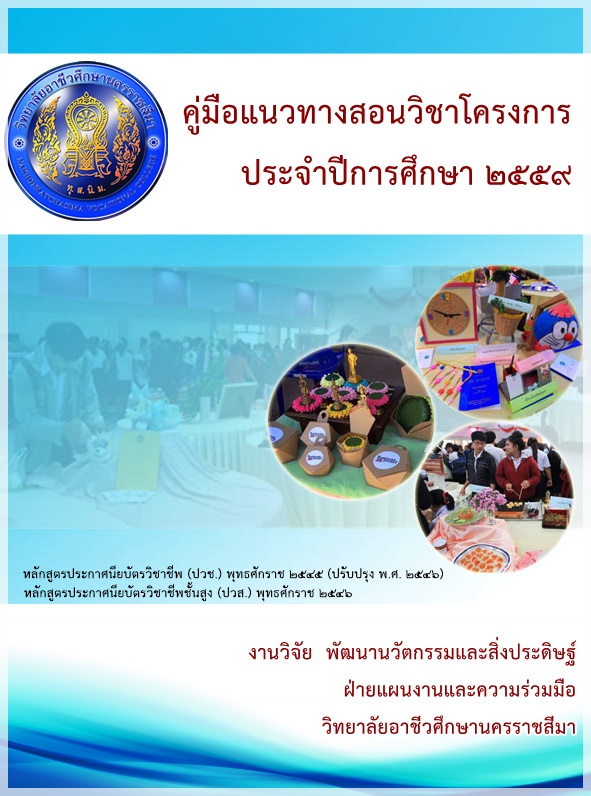  กคำนำเอกสารฉบับนี้  จัดทำขึ้นเพื่อวัตถุประสงค์สร้างความเข้าใจแก่ครูผู้สอนโครงการ  เกี่ยวกับแนวทางการสอนวิชาโครงการโดยใช้กระบวนการวิจัย  ที่สำนักงานคณะกรรมการการอาชีวศึกษามีนโยบายในการพัฒนาคุณภาพผู้เรียนในด้านการคิดอย่างเป็นระบบเพื่อสร้างทักษะวิจัยให้นักเรียน  นักศึกษาอาชีวศึกษา  โดยผ่านการเรียนการสอนวิชาโครงการการจัดทำเอกสารครั้งนี้  ได้รับการสนับสนุนจากคณะกรรมการดำเนินงานจัดทำคู่มือผลงานนักเรียน  นักศึกษาในรายวิชาโครงการ  ได้แก่ นายสำราญ		หงษ์กลาง		ผู้อำนวยการวิทยาลัยอาชีวศึกษานครราชสีมา นางสาวธนิดา		ประทุมเวียง		รองผู้อำนวยการฝ่ายแผนงานและความร่วมมือ  นางสาวทวีกุล  		เฮงที			หัวหน้างานวิจัย  พัฒนาฯนางสาวอำไพ		ยิ่งยงค์			ผู้ช่วยหัวหน้างานวิจัย พัฒนาฯ	นางธีราพร		ภวภูตานนท์ ณ มหาสารคาม	ผู้ช่วยหัวหน้างานวิจัย พัฒนาฯนางสาวศิริรพร		สุขรุ่งเรื่อง		ผู้ช่วยหัวหน้างานวิจัย พัฒนาฯ	นายวรวิทย์		ศรีสุวรรณ		ผู้ช่วยหัวหน้างานวิจัย พัฒนาฯนางสาวศรัณฉัตร		กลิ่นมาลี		ผู้ช่วยหัวหน้างานวิจัย พัฒนาฯนางสาวปวีณา		ศรีเพ็ชร			เจ้าหน้าที่งานวิจัย พัฒนาฯ	ผู้จัดทำหวังเป็นอย่างยิ่งว่าเอกสารฉบับนี้  ตัวอย่างงานวิจัยที่แนบมาพร้อมนี้จะเป็นประโยชน์แก่ครูผู้สอนวิชาโครงการทุกคน  ในการนำไปศึกษาและนำไปใช้จัดการเรียนการสอนวิชาโครงการ  เพื่อสร้างทักษะวิจัยให้แก่นักเรียน  นักศึกษาวิทยาลัยอาชีวศึกษานครราชสีมาต่อไป          ผู้จัดทำ		        งานวิจัยพัฒนา  นวัตกรรมและสิ่งประดิษฐ์                          ภาคเรียนที่ 1  ปีการศึกษา 2559ขสารบัญ หน้าคำนำ												กสารบัญ												ขคำอธิบายรายวิชาโครงการวิชาชีพ ระดับประกาศนียบัตรวิชาชีพ (ปวช.)				1คำอธิบายรายวิชาโครงการวิชาชีพ ระดับประกาศนียบัตรวิชาชีพชั้นสูง (ปวส.)				2ความหมายและความสำคัญของโครงการ								4ประเภทของโครงการ  										6ประโยชน์ของการจัดทำโครงการ									8การสอนผู้เรียนทำโครงการ									8บทบาทของครูผู้สอนวิชาโครงการ									9บทบาทของผู้เรียนวิชาโครงการ								         10ขั้นตอนการสอนทำโครงการ								         10การวัดและประเมินโครงการ								         26รูปแบบการเขียนรายงานโครงการ  							         29การจัดการเรียนการสอน									         98บรรณานุกรม                                                                                                          105ภาคผนวก                                                                                                              106รหัสและชื่อวิชา	2101,2104,2106,,2201,2700-5001  โครงการสภาพรายวิชา		หมวดวิชาชีพ  หลักสูตรประกาศนียบัตรวิชาชีพ พุทธศักราช 2545(ปรับปรุง พ.ศ. 2546) ทุกประเภทวิชาระดับรายวิชา		ปวช.3เวลาศึกษา		ไม่น้อยกว่า 160  ชั่วโมง/ภาคเรียน  โดยใช้เวลาทำโครงการนอกเวลาเรียนโดยผู้เรียนต้องจัดกลุ่มขึ้น  เขียนโครงการตามความสนใจของกลุ่มและแนะนำเสนอเพื่ออนุมัติ  จัดทำรายงานผลความก้าวหน้าของการทำโครงการ        การประเมินผลด้วยตนเอง และนำเสนอคณะกรรมการโครงการเพื่อประเมินผลโครงการภายในระยะเวลาที่กำหนดหน่วยกิต		4  หน่วยกิตจุดประสงค์รายวิชา	1.  เพื่อเข้าใจหลักการและกระบวนการวางแผนการจัดทำโครงการ2.  เพื่อให้สามารถประยุกต์ใช้ความรู้ ทักษะ และประสบการณ์ในการสร้าง    และพัฒนางานในสาขาวิชาชีพตามขั้นตอนกระบวนการ3.  เพื่อให้มีกิจนิสัย  คุณธรรม  จริยธรรม และเจตคติที่ดีต่อการทำโครงการ    7.  มาตรฐานรายวิชา	1.  เข้าใจหลักการและกระบวนการวางแผนจัดทำโครงการ				2.  วางแผนจัดทำโครงการตามลักษณะสาขางานอาชีพ				3.  ดำเนินงานโครงการตามแผนงานและขั้นตอนกระบวนการ				4.  ปรับปรุงแก้ไขปัญหาการดำเนินงานโครงการตามหลักการ				5.  สรุปรายงานผลการดำเนินโครงการ    8.  คำอธิบายรายวิชา	ปฏิบัติงานเกี่ยวกับสิ่งประดิษฐ์/คิดค้นเพื่อนำไปใช้ประโยชน์ หรือการพัฒนา				งานตามลักษณะสาขางานอาชีพอย่างน้อย 1 โครงการ  โดยการวางแผน				นำเสนอแผนงานโครงการ  ดำเนินงาน  ปรับปรุงและแก้ไขปัญหา  บันทึกและ				และรายงานผลการปฏิบัติงาย  สรุปและนำเสนอผลงานโครงการรหัสและชื่อวิชา	3101-3105,3105,3110,3117,3120,3127,31283901,3204,3211,3401,3403,3412,3413,370,3704,3704-6001โครงการสภาพรายวิชา		หมวดวิชาชีพ  หลักสูตรประกาศนียบัตรวิชาชีพชั้นสูง พุทธศักราช 2546ทุกประเภทวิชาระดับรายวิชา		ปวส.2เวลาศึกษา		ไม่น้อยกว่า 160  ชั่วโมง/ภาคเรียน  โดยให้นักศึกษาจัดทำโครงการเป็นรายบุคคลหรือกลุ่มตามความเหมาะสม และดำเนินการให้แล้วเสร็จในเวลาที่กำหนดไม่น้อยกว่า 160  ชั่วโมงหน่วยกิต		4  หน่วยกิตจุดประสงค์รายวิชา	1.  เพื่อให้เข้าใจขั้นตอน กระบวนการพัฒนางานอาชีพอย่างเป็นระบบ2.  เพื่อให้สามารถวางแผนการดำเนินงาน และแก้ไขปัญหาในการดำเนินงาน     ตามหลักการและกระบวนการ3.  เพื่อให้สามารถนำความรู้ ทักษะ และประสบการณ์ไปประยุกต์ใช้ใน    งานอาชีพ4.  เพื่อให้มีเจตคติที่ดีต่อการศึกษาค้นคว้าเพื่อพัฒนางานอาชีพ  และมี     กิจนิสัยในการทำงานด้วยความรับผิดชอบ  มีวินัย  คุณธรรม จริยธรรม     ความคิดสร้างสรรค์และสามารถทำงานร่วมกับผู้อื่น    ๗.  มาตรฐานรายวิชา	1.  เข้าใจหลักการและกระบวนการพัฒนางานอาชีพ				2.  วางแผนจัดทำโครงการและเตรียมการดำเนินงานตามหลักการ                                         และกระบวนการ				                                     3.  ดำเนินงานโครงการตามแผนงาน			         4.  เก็บข้อมูล  วิเคราะห์  สรุปและประเมินผลงานตามหลักการ                                         และกระบวนการ			         5. นำเสนอผลการดำเนินงานด้วยรูปแบบต่างๆ    8.  คำอธิบายรายวิชา	ศึกษาเกี่ยวกับการบูรณาการความรู้  ทักษะ และประสบการณ์				เพื่อวางแผนงานพัฒนางานในสาขาวิชาชีพ  ด้วยกระบวนการทดลอง				สำรวจประดิษฐ์คิดค้น  หรือการปฏิบัติงานเชิงระบบ  การเลือกหัวข้อ				โครงการ การศึกษาค้นคว้าข้อมูลเอกสารอ้างอิง  การเขียนโครงการ				การดำเนินงานโครงการ  การเก็บรวบรวมข้อมูล  วิเคราะห์แปรผล				การสรุปผลการดำเนินงานและจัดทำรายงาน  การนำเสนอผลงาน  				การใช้สื่อโสตทัศน์ประกอบการนำเสนอผลงานโครงการ (ให้นักศึกษา				จัดทำโครงการเป็นรายบุคคลหรือกลุ่มตามความเหมาะสม  และดำเนิน				การให้แล้วเสร็จในระยะเวลาที่กำหนด  ไม่น้อยกว่า ๑๖๐  ชั่วโมง	3.1  ความหมายของโครงการ		โครงการ (Project)  เป็นกิจกรรมเพื่อประโยชน์ทางวิชาการประเภทหนึ่ง  เพราะมีส่วนช่วยให้เกิดการศึกษา  การวางแผนการทำงาน  การริเริ่มปฏิบัติงานใหม่ๆ ดังนั้นโครงการจึงมีบทบาทสำคัญต่อการปฏิบัติงาน  โครงการจึงมีความจำเป็นที่นักศึกษาจะต้องศึกษาเพื่อประโยชน์ในอนาคตต่อไป		โครงการเป็นงานที่เรียบเรียงขึ้นอย่างรอบคอบ  เป็นขั้นตอน  พร้อมกับมีแนวปฎิบัติเพื่อให้บรรลุวัตถุประสงค์ตามเป้าหมายของแผนงานที่ได้กำหนดไว้  โครงการตามความหมายของสำนักมาตรฐานการอาชีวศึกษาและวิชาชีพ  สำนักงานคณะกรรมการการอาชีวศึกษา  หมายถึง  การประดิษฐ์คิดค้นการสร้างผลงาน  การจัดการหรือการบริการทางวิชาชีพ  ซึ่งผู้เรียนเป็นผู้ตัดสินใจในสิ่งที่จะทำ  โดยนำเทคโนโลยี  ความรู้และประสบการณ์มาบูรณาการในการปฏิบัติงานด้วยตนเองหรือหมู่คณะ  โดยมีกระบวนการที่เป็น ระบบชัดเจนและสามารถนำไปใช้ประโยชน์ในชีวิตจริง  อีกนัยหนึ่งกล่าวได้ว่าโครงการ  เป็นแผนงานที่จัดทำขึ้นอย่างมีระบบ  เป็นกิจกรรมหรือกลุ่มกิจกรรมที่รวมกันอยู่  ซึ่งต้องใช้ทรัพยากรในการดำเนินงานและคาดหวังจะได้ผลตอบแทนอย่างคุ้มค่าโดยมีจุดเริ่มต้น  และจุดสิ้นสุด  ในการดำเนินงานจะต้องมีจุดประสงค์อย่างชัดเจน  มีพื้นฐานในการดำเนินงานเพื่อให้บริการ  มีบุคคลหรือหน่วยงานรับผิดชอบ	3.2  ความสำคัญของโครงการ			โครงการเป็นการดำเนินงานที่เรียบเรียงขึ้นเป็นขั้นตอนและมีแผนปฏิบัติ  เพื่อบรรลุวัตถุประสงค์  ดังนั้นโครงการจึงเป็นส่วนประกอบที่สำคัญของแผนการดำเนินงานของหน่วยงานทุกแห่ง    การวางแผนโครงการมีกระบวนการและขั้นตอนประกอบด้วย  การกำหนดวัตถุประสงค์  การรวบรวมและการวิเคราะห์ข้อมูล  การพิจารณาถึงอุปสรรค  ปัญหา  ค้นหาโอกาส เลือกแนวทางการปฏิบัติที่เป็นไปได้หรือวิถีทางที่ดีที่สุดและกระบวนการสุดท้าย  คือ  การตรวจสอบ  ทบทวน  และการประเมินผลโครงการ  ดังนั้นโครงการจึงมีความสำคัญดังนี้ศึกษารับรู้  ภูมิหลังและที่มาปัญหาของการทำงานมีการปฏิบัติงานตามแผนเป็นไปอย่างมีประสิทธิภาพเกิดความชัดเจนในการปฏิบัติงานตามแผนมีความเข้าใจและรับรู้ถึงปัญหาร่วมกันมีการจัดสรรทรัพยากรใช้เพียงพอเหมาะสมกับสภาพปฏิบัติจริงมีผู้รับผิดชอบ  และมีความเข้าใจในการดำเนินงานสร้างทัศคติที่ดี  เป็นการเสริมสร้างสามัคคีและความรับผิดชอบร่วมกัน           ตามความรู้ความสามารถ  และศักยภาพของแต่ละบุคคลอย่างเต็มที่สามารถควบคุมการทำงานได้สะดวก  ไม่ซ้ำซ้อนลักษณะสำคัญของโครงการ  ควรมีลักษณะดังนี้ต้องมีระบบ โครงการต้องประกอบด้วยส่วนต่างๆ ที่มีความสัมพันธ์  เกี่ยวข้องเป็นกระบวนการ ถ้าส่วนใดเปลี่ยนแปลงไปเกิดการเปลี่ยนแปลงในส่วนอื่นๆ         ตามไปด้วย	ต้องมีวัตถุประสงค์ชัดเจน  โครงการต้องกำหนดวัตถุประสงค์ หรือเป้าหมายในการดำเนินงานให้ชัดเจน  วัตถุประสงค์ต้องมีความเป็นไปได้และสอดคล้องกับความเป็นมาของโครงการต้องเป็นการดำเนินงานในอนาคต  เนื่องจากการปฏิบัติงานที่ผ่านมามีข้อบกพร่อง  จึงต้องแก้ไขและปรับปรุง  โครงการจึงเป็นการดำเนินงานเพื่ออนาคตเป็นการทำงานชั่วคราว โครงการเป็นการทำงานเฉพาะกิจเป็นคราวๆ เพื่อแก้ไขปรับปรุงพัฒนา  ไม่ใช่การทำงานที่เป็นการทำงานประจำ หรืองานปกติมีกำหนดระยะเวลาที่แน่นอน  โครงการต้องกำหนดระยะเวลาที่แน่นอน        โดยกำหนดเวลาเริ่มต้น  และเวลาที่สิ้นสุดให้ชัดเจน  ถ้าไม่กำหนดเวลา หรือปล่อยให้โครงการ  ดำเนินไปเรื่อยๆ ย่อมไม่สามารถประเมินผลสำเร็จได้มีลักษณะเป็นงานเร่งด่วน  โครงการต้องเป็นกิจกรรมที่จัดขึ้น  เพื่อสนองนโยบายเร่งส่วนที่ต้องการจะพัฒนางานให้ก้าวหน้าอย่างรวดเร็วทันต่อเหตุการณ์ต้องมีต้นทุนการผลิตต่ำ การดำเนินงานโครงการจะประสิทธิภาพต่อเมื่อมีการใช้ทรัพยากรหรืองบประมาณที่ลงทุนน้อยและให้ผลประโยชน์สูงสุดเป็นการริเริ่ม หรือพัฒนางาน โครงการต้องเป็นความคิดริเริ่มที่แปลกใหม่ เพื่อแก้ปัญหาและอุปสรรค  และพัฒนางานให้เจริญก้าวหน้าส่วนลักษณะของโครงการที่ดีต้องเป็นโครงการที่มีกิจกรรมจัดทำขึ้น  เพื่อการปฏิบัติภารกิจให้บรรลุเป้าหมายอย่างมีประสิทธิภาพ  มีผลตอบแทนอย่างคุ้มค่า  ลักษณะของโครงการที่ดี  มีดังนี้สามารถแก้ปัญหาได้มีประสิทธิภาพ และก่อให้เกิดผลตอบแทนคุ้มค่ารายละเอียดของโครงการต้องสอดคล้องและสัมพันธ์กันวัตถุประสงค์และเป้าหมายต้องชัดเจน  มีความเป็นไปได้สูงสามารถตอบสนองความต้องการในการแก้ปัญหาได้เป็นอย่างดีสามารถนำไปปฏิบัติได้กำหนดจากพื้นฐานข้อมูลที่เป็นจริงและได้รับการวิเคราะห์อย่างรอบคอบต้องได้รับการสนับสนุนด้านทรัพยากรอย่างเหมาะสมต้องมีระยะเวลาการดำเนินโครงการชัดเจน
        4.1  โครงการสิ่งประดิษฐ์/นวัตกรรม		4.1.1 โครงการต้องเกิดจากความถนัดและความสนใจของแต่ละบุคคลหรือกลุ่ม  			โดยผ่านกระบวนการตัดสินใจและเห็นชอบของครูผูสอน		4.1.2  ลักษณะของโครงการจะต้องเป็นการทำสิ่งประดิษฐ์/นวัตกรรม                            ที่เกิดจากการบูรณาการความรู้ประสบการณ์และทักษะที่เกิดจาก                            การปฏิบัติงานในสาขางาน/สาขาวิชา		4.1.3  ลักษณะของผลงานจะต้องเกิดจากการออกแบบขึ้นมาใหม่  โดยคำนึงถึง			รูปแบบความเหมาะสม  ความสวยงาม  และประโยชน์ในการใช้งานได้จริง		4.1.4  ลักษณะของโครงการจะต้องเป็นงานที่สร้างสรรค์และพัฒนาความรู้ให้เกิด			ประโยชน์  การนำไปประกอบอาชีพในสาขางาน / สาขาวิชา		4.1.5  โครงการสามารถทำเป็นกลุ่มๆ ละ 2-3  คน (ปวช. 3 คน / ปวส. 2 คน)		4.1.6  โครงการต้องผ่านความเห็นชอบของครูผู้สอน4.2  โครงการวิจัยทดลองและวิจัยพัฒนา		4.2.1  โครงการจะต้องเกิดความถนัดและความสนใจของแต่ละบุคคลหรือกลุ่ม			โดยผ่านกระบวนการตัดสินใจและเห็นชอบของครูผู้สอน			4.2.2 ลักษณะของโครงการจะต้องเกิดจากสมมุติฐานและการคาดหมายผลที่จะ				เกิดขึ้น  ตามหลักวิชา  ทักษะ และประสบการณ์ในสาขางานที่น่าเป็นไปได้			4.2.3  โครงการจะต้องเป็นงานที่สร้างสรรค์และพัฒนาความรู้ให้เกิดประโยชน์ในการ				นำไปใช้ในชีวิตประจำวันหรือการประกอบอาชีพ			4.2.4  โครงการสามารถทำเป็นกลุ่มๆ ละ  2-3 คน (ปวช. 3คน / ปวส. 2 คน)			4.2.5  โครงการต้องผ่านความคิดเห็นชอบของครูผู้สอน		4.3 โครงการวิจัยโครงการ		4.3.1  โครงการต้องเกิดจากความถนัดและความสนใจของแต่ละบุคคลหรือกลุ่ม  			โดยผ่านกระบวนการตัดสินใจและเห็นชอบของครูผู้สอน		4.3.2  ลักษณะโครงการเกิดจากการดำเนินงานร่วมกันในกลุ่มและร่วมกับชุมชน                            โดยการใช้ความรู้ประสบการณ์วิชาชีพที่เรียนและฝึกปฏิบัติ		4.3.3 วิธีการดำเนินงานโครงการระบุรายละเอียดกิจกรรมและวิธีดำเนินงาน                            ในกิจกรรม		4.3.4  การดำเนินโครงการเป็นการฝึกฝนให้นักเรียน  นักศึกษามีความคิดริเริ่ม                            และรู้จักวิธีแก้ปัญหาในระหว่างการดำเนินโครงการ  ทั้งรู้จักกล้าแสดงออก                            เป็นการเรียนรู้การทำงานเป็นทีมหรือทำงานร่วมกับชุมชน                  4.3.5  การวิจัยแสดงรายงานผลการดำเนินโครงการ  และนำเสนอผลการดำเนิน                            โครงการ		4.3.6 การดำเนินโครงการเกิดผลดีต่อบุคคล  กลุ่ม และชุมชน		4.3.7  โครงการสามารถทำเป็นกลุ่มๆ ละ 2-3  คน (ปวช. 3 คน / ปวส. 2 คน)		4.3.8  โครงการต้องผ่านความเห็นชอบของครูผู้สอน	โครงการถือเป็นกิจกรรมทางวิชาการที่มีส่วนช่วยให้เกิดการศึกษา  การวางแผนการทำงาน การริเริ่มปฏิบัติงานใหม่	ๆ โครงการจึงมีบทบาทสำคัญและความจำเป็นต่อการปฏิบัติงาน  การจัดทำโครงการจึงก่อเกิดประโยชน์  ที่พอสรุปเป็นประเด็นต่างๆ ได้ดังนี้ ส่งเสริมและพัฒนาการเรียนรู้ด้วยตนเอง  ให้นำความรู้  ทักษะชำนาญไปบูรณาการ  สร้างและปฏิบัติงานได้จริงเชื่อมโยงองค์ความรู้กับชีวิตจริง  โดยนำความรู้ที่ได้จากการเรียนไปประยุกต์ใช้ปฏิบัติวางแผนการทำงานเป็นทีมและร่วมกันทำงานเป็นกลุ่ม  อย่างเป็นระบบส่งเสริมการคิดริเริ่มสร้างสรรค์พัฒนาความคิดในการป้องกันและปัญหาที่อาจเกิดขึ้นจากการทำงานพัฒนาความรับผิดชอบโดยมีเสรีภาพในการคิดและกำหนดภาระการดำเนินงานด้วยตนเอง              เป็นกิจกรรมอีกรูปแบบหนึ่งที่ผู้เรียนมีส่วนร่วมในการเรียนรู้  เริ่มตั้งแต่ปัญหาที่สนใจและอยากรู้คำตอบจึงได้ทำการศึกษา  ค้นคว้าข้อมูล  รวบรวมข้อมูลต่างๆ  ที่เกี่ยวข้องโดยอาศัยความรู้ความเข้าใจจากเรื่องต่างๆ ที่ได้เรียนมา  ใช้กระบวนการและทักษะต่างๆ ที่เป็นพื้นฐานภายใต้การดูแลของครูข้อแนะนำการจัดการเรียนการสอนเกี่ยวกับโครงการ  ด้วยกระบวนการวิจัยดังนี้การเรียนรู้โครงการ  สอดแทรกกระบวนการวิจัย  ควรเกริ่นเป็นเป้าหมายให้ผู้เรียนอาชีวศึกษาทราบตั้งแต่วันปฐมนิเทศว่าก่อนจบผู้เรียนอาชีวศึกษาทุกคนต้องทำโครงการ  ซึ่งเป็นการบูรณาการความรู้ในสาขาวิชาชีพของตนเอง 1 เรื่อง  ซึ่งจะเป็นการดี  ทำให้ผู้เรียนได้ทราบเป้าหมายของตนตั้งแต่ปีแรกและจะยิ่งดีขึ้นถ้าในรายวิชาพื้นฐานวิชาชีพที่เกี่ยวข้องในปีต้นๆ เป็นพื้นฐานการนำไปบูรณาการในงานปีสุดท้ายได้เริ่มแรกของการสอน  ควรให้ผู้เรียนคิดอย่างมีอิสระปล่อยผู้เรียนตั้งข้อสงสัย  กำหนดคำถามหรือปัญหา  หาแนวทางการแก้ไขปัญหา  รวบรวมข้อมูล  ดำเนินการแก้ปัญหา  ทดสอบแนวคิดหาข้อสรุป และเผยแพร่ข้อค้นพบด้วยตัวเองการประเมินผล  ควรมีทั้งประเมินเป็นกลุ่ม  เป็นรายบุคคล  การเรียนรู้  การทำงานเป็นกลุ่มเป็นทักษะที่สำคัญอย่างหนึ่ง นักเรียนจะได้เรียนรู้จากกันและกันมากกว่าเรียนรู้จากครู  เป็นการเพิ่มความแข็งแกร่งในการแก้ปัญหา  การประเมินเป็นกลุ่ม  ควรเป็นโครงการที่ได้ร่วมวางแผนงานกันตั้งแต่ต้นโครงการการนำเสนอผลงานอาจเป็นรายงาน  การนำเสนอผลงาน หรือจัดนิทรรศการอัลลิงเจอร์และคณะ (Allinger and other, 1998 : 8 อ้างในโสภิดา ลิ้มวัฒนาพันธ์ (2538) แนะนำบทบาทสำหรับครู  ดังนี้สิ่งที่สำคัญที่สุดของหน้าที่ครูก็คือการกระตุ้นส่งเสริมให้ผู้เรียนมีความกระตือรือร้นอยากทำโครงการให้แนวคิดกว้างๆ และให้คำแนะนำที่เหมาะสมสำหรับทำโครงการขอความข่วนเหลือจากบรรณารักษ์  จากครูวิชาชีพที่เกี่ยวข้อง  เพื่อให้ผู้เรียนได้ค้นคว้าแหล่งเรียนรู้ต่างๆ จากหนังสือหรือทางอินเทอร์เน็ตครูอาจแนะนำแหล่งอื่นๆ เช่น  หนังสือ  วารสาร  จุลสารอาจช่วยผู้เรียน  เลือกหัวเรื่อง  และทบทวนเกณฑ์ต่างๆ ก่อนที่จะเริ่มทำโครงการซึ่งควรเป็นเรื่องที่ผู้เรียนสนใจจริงๆ และอยู่ในกรอบความสามารถตามสาขาวิชาชีพของผู้เรียนไม่จำเป็นต้องเป็นผู้เชี่ยวชาญในเรื่องที่ผู้เรียนเลือกทำ  ครูเป็นเพียงผู้แนะแนวช่วยเหลือในทุกด้าน  เช่น  การให้กำลังใจ  การดูแลจัดทำรายงานให้สมบูรณ์  และถูกต้อง  การเตรียมการจัดและแสดงผลงานโบลท์  และ ฮอนล์ได้เสนอบทบาทของครูดังนี้สนับสนุนให้ผู้เรียนทำสิ่งที่สนใจด้วยตนเอง   ให้กำลังใจและข้อเสนอแนะ  ครูอย่าคาดหวังมากเกินไปให้อิสระในการคิด  ในการอภิปราย  ครูเป็นผู้ซักถามเหมือนบุคคลภายนอกแนะนำหรือเลือกจัดหาโครงการ  ตามสมรรถภาพของผู้เรียน  คนที่มีความสามารถสูงควรให้ทำโครงการที่ต้องใช้วิเคราะห์  หรือซับซ้อนมากผู้เรียนวิชาโครงการควรดำเนินการดังนี้เลือกหัวเรื่องที่ตนมีความสนใจสูงค้นคว้าข้อมูล  ข่าวสารเกี่ยวกับเรื่องที่ทำให้มากที่สุดที่เป็นไปได้อาจตรวจสอบจาก เว็บไซต์หนังสือหรือวารสารเตรียมและจัดระบบ  จัดเครื่องมือ  เตรียมรายงานให้น่าสนใจจัดแสดงผลงาน  รายงาน  ตามเกณฑ์ของการประเมินโดยคำนึงถึงความคิดสร้างสรรค์  ความคิดทางหลักวิชาการ  ความเชี่ยวชาญ  ทักษะ  และความชัดเจน  การจัดแสดงผลงานมีความสนใจเข้าใจง่าย  สรุปย่อถึงความเป็นมา  การวางแผนและผลสรุปเป็นกิจกรรมการสอนที่สำคัญที่จะพัฒนากระบวนการคิดของผู้เรียนอย่างเป็นระบบ  จากปีที่ผ่านมาการสอนทำโครงการ  ส่วนใหญ่เน้นการประยุกต์ความรู้ในสาขาวิชาชีพ  เพื่อการสร้างชิ้นงาน/ โครงการ/สิ่งประดิษฐ์จนผู้เรียนมีผลงานมากมาย  แต่ผลงานเหล่านั้นยังมีจุดอ่อน คือ ขาดบทพิสูจน์การหาประสิทธิภาพและประสิทธิผลในเชิงประจักษ์  ทำให้ขาดความน่าเชื่อถือเชิงวิชาการ  ถ้าได้พัฒนาการเรียนการสอนวิชาโครงการโดยใช้กระบวนการวิจัยก็จะเป็นการสร้างมาตรฐานเชิงวิชาการและพัฒนาศักยภาพของผู้เรียนไปพร้อม	ดังนั้นเพื่อให้ครูผู้สอนเกิดความชัดเจนในขั้นตอนการสอนโครงการด้วยกระบวนการวิจัยจึงขอเสนอตัวอย่างการจัดกิจกรรมการสอน  ดังนี้ตัวอย่าง  การสอนทำโครงการตามแนวทางเดิมแต่สอดแทรกกระบวนการวิจัยขั้นก่อนการดำเนินงาน (Planning)(4 สัปดาห์)แบบขออนุมัติโครงการรายวิชา...................................รหัสวิชา..............................ภาคเรียนที่............ปีการศึกษา............................วิทยาลัยอาชีวศึกษานครราชสีมาชื่อโครงการ……………………………………………………………………………………………………………………………………………………….ระยะเวลาดำเนินการ………………………………………………………………………………………………………………………………………….สถานที่ดำเนินการ……………………………………………………………………………………………………………………………………….……ประมาณค่าใช้จ่าย…………………………………………………………………………………………………………………………………………….ผู้รับผิดชอบโครงการ   1. .....................................................................................ระดับชั้น.............................................		        2. ....................................................................................ระดับชั้น..............................................                             3. .....................................................................................ระดับชั้น..............................................ลงชื่อ...........................................     ลงชื่อ.....................................................     ลงชื่อ...............................................   (.............................................)		(.............................................)	      (.............................................)        ผู้รับผิดชอบโครงการ		     ผู้รับผิดชอบโครงการ		          ผู้รับผิดชอบโครงการ     .........../.........../............                     .........../.........../............                       .........../.........../............ความคิดเห็น.......................................................		ความคิดเห็น.......................................................ลงชื่อ..................................................................		ลงชื่อ..................................................................                       (...........................................................)		        (...........................................................)                       ครูผู้สอน  				        หัวหน้าแผนกวิชา…………………………..             ......... /.........../..........					      .........../.........../............ความคิดเห็น.......................................................		ความคิดเห็น.......................................................ลงชื่อ..................................................................              	ลงชื่อ..................................................................               (นางสาวทวีกุล  เฮงที)		                                 (นางสาวธนิดา  ประทุมเวียง)หัวหน้างานวิจัย  พัฒนานวัตกรรมและสิ่งประดิษฐ์              รองผู้อำนวยการฝ่ายแผนงานและความร่วมมือ      .........../.........../............				       ......... /.........../..........ความคิดเห็นของผู้อำนวยการฯ..........................................................................................................................							ลงชื่อ..................................................................			    					      (นายสำราญ  หงษ์กลาง)  	             					    ผู้อำนวยการวิทยาลัยอาชีวศึกษานครราชสีมา			      				        ......... /.........../..........แบบเสนอโครงการรายวิชา................................รหัสวิชา............................ภาคเรียนที่............ปีการศึกษา.........................วิทยาลัยอาชีวศึกษานครราชสีมาโครงการ.....................................................................................................................................................................................................................................................................................................................................................ผู้วิจัย	1.  .................................................... ระดับชั้น............ สาขาวิชา.................................................ห้อง………………	2.  .................................................... ระดับชั้น............ สาขาวิชา.................................................ห้อง………………	3.  .................................................... ระดับชั้น............ สาขาวิชา.................................................ห้อง………………ความเป็นมาของโครงการ.........................................................................................................................................................................................................................................................................................................................................................................................................................................................................................................................................................................................................................................................................................................................................................................................................................................................................................................................................................................................................................................................................................................................................................................................................................................................................................................................................................................................................................................................................................................................................................................................................................................................วัตถุประสงค์ของโครงการ..........................................................................................................................................................................................................................................................................................................................................................................................................................................................................................ขอบเขตของโครงการ...................................................................................................................................................................................................................................................................................................................................................................................................................................................................................................................................................ประโยชน์ที่คาดว่าจะได้รับ..........................................................................................................................................................................................................................................................................................................................................................................................................................................................................................นิยามศัพท์เฉพาะ....................................................................................................................................................................................................................................................................................................................................................................................................................................................................................................................................................................................................................................................................................................................................วิธีดำเนินโครงการรูปแบบการวิจัยเครื่องมือที่ใช้ในการวิจัย2.1  เครื่องมือที่ใช้ในการพัฒนา  ได้แก่...................................................................................................................................................................................................................................................................................       2.2  เครื่องมือที่ใช้ในการรวบรวมข้อมูล ได้แก่........................................................................................................................................................................................................................................................................การรวบรวมข้อมูล.....................................................................................................................................................................................................................................................................................................................................................................................................................................................................................................................................................................................................................................................................................................................................................................................................................................................................................................................การวิเคราะห์ข้อมูล.....................................................................................................................................................................................................................................................................................................................................................................................................................................................................................................................................................................................................................................................................................................................................................................................................................................................................................................................แผนการดำเนินโครงการงบประมาณ..................................................................................................................................................................................................................................................................................................................................................................เอกสารอ้างอิง..................................................................................................................................................................................................................................................................................................................................................................ที่ปรึกษาโครงการ.................................................................................................................................................................................................................................................................................................................................................................ลงชื่อ...................................ผู้อนุมัติโครงการ (.............................................) 						            ตำแหน่ง ครูที่ปรึกษาโครงการ       .........../.........../............ขั้นระหว่างดำเนินงาน (10 สัปดาห์)แบบประเมินการทำงานเป็นกลุ่ม(ด้านคุณธรรมจริยธรรมและค่านิยมอันพึงประสงค์)ชื่อ – สกุล.......................................................................................รหัสนักศึกษา..........................................................ระดับชั้น	   ปวช.	    ปวส.		สาขาวิชา .........................................................................สาขางาน...................................................ห้อง....................ชื่องานวิจัย ...................................................................................................................................................................คำชี้แจง  	แบบประเมินฉบับนี้เป็นเรื่องเกี่ยวกับการปฏิบัติงานวิจัยของนักเรียน นักศึกษาโดยมีข้อความให้นักเรียน นักศึกษา อ่านแล้วพิจารณาว่านักเรียน นักศึกษา มีการปฏิบัติเป็นอย่างไรคำตอบไม่มีถูกหรือผิด เพราะแต่ละคนย่อมมีการปฏิบัติไม่เหมือนกันข้อสำคัญให้ตอบให้ตรงกับการปฏิบัติของตนเองให้มากที่สุดวิธีตอบ	เมื่อนักเรียน นักศึกษา อ่านข้อความแต่ละข้อแล้ว นักเรียน นักศึกษา ได้ปฏิบัติอย่างไรให้ตอบในเรื่องที่ตรงกับการปฏิบัติของนักเรียน นักศึกษามากที่สุดคือไม่ปฏิบัติเลย           ให้ทำเครื่องหมาย √ ลงในช่องคะแนน 1ปฏิบัติเพียงเล็กน้อย  ให้ทำเครื่องหมาย √ ลงในช่องคะแนน 2ปฏิบัติเป็นครั้งคราว   ให้ทำเครื่องหมาย √ ลงในช่องคะแนน 3ปฏิบัติบ่อยๆ            ให้ทำเครื่องหมาย √ ลงในช่องคะแนน 4ปฏิบัติเป็นประจำ      ให้ทำเครื่องหมาย √ ลงในช่องคะแนน 5เกณฑ์การประเมิน  นำคะแนนรวมกันทั้ง 4 ข้อ แล้วหารด้วย 2 (คะแนนเต็ม 10 คะแนน)                                                  ลงชื่อ……………………………………………………..ผู้ประเมิน				      (………………………………………….)แบบประเมินความก้าวหน้างานวิจัยบทที่ 1 ................................ครั้งที่.................ชื่อ – สกุล................................................................. รหัสนักศึกษา........................................................................ชื่อ – สกุล................................................................. รหัสนักศึกษา........................................................................        ชื่อ – สกุล................................................................. รหัสนักศึกษา........................................................................         ระดับชั้น    ปวช.	    ปวส.		สาขาวิชา ...................................................................... สาขางาน.................................ห้อง................................ชื่องานวิจัย ...........................................................................................................................................................หมายเหตุ  เกณฑ์การพิจารณา			1. ชัดเจน ครอบคลุม			2. ตรงตามวัตถุประสงค์			3. มีประโยชน์ข้อคิดเห็นอื่น ๆ …………………………………………………………………………………………………………………………………………………………………………………………………………………………………………………………………………………………………………………………………………                                        ลงชื่อ ...................................................................                                              (.................................................................)                                           ครูผู้สอนวิชาโครงการแบบประเมินความก้าวหน้างานวิจัยบทที่ 2 .......................................................ครั้งที่...............ชื่อ – สกุล................................................................. รหัสนักศึกษา......................................................................ชื่อ – สกุล................................................................. รหัสนักศึกษา......................................................................        ชื่อ – สกุล................................................................. รหัสนักศึกษา......................................................................         ระดับชั้น     ปวช.	    ปวส.		สาขาวิชา ...................................................................... สาขางาน.................................................ห้อง................. ชื่องานวิจัย ...........................................................................................................................................................ข้อคิดเห็นอื่น ๆ …………………………………………………………………………………………………………………………………………………………………………………………………………………………………………………………………………………………………………………………………………                                                            ลงชื่อ  ...................................................................                                                                     (.................................................................)                                                                        ครูผู้สอนวิชาโครงการแบบประเมินความก้าวหน้างานวิจัยบทที่ 3.............................................ครั้งที่..............ชื่อ – สกุล................................................................... รหัสนักศึกษา........................................................................ชื่อ – สกุล................................................................... รหัสนักศึกษา........................................................................        ชื่อ – สกุล................................................................... รหัสนักศึกษา........................................................................          ระดับชั้น   ปวช.	    ปวส.		สาขาวิชา ........................................................................ สาขางาน.............................................ห้อง.....................ชื่องานวิจัย ...............................................................................................................................................................ข้อคิดเห็นอื่น ๆ …………………………………………………………………………………………………………………………………………………………………………………………………………………………………………………………………………………………………………………………………………                                                                      ลงชื่อ  ...................................................................                                                                   (................................................................)                                                                      ครูผู้สอนวิชาโครงการแบบประเมินความก้าวหน้างานวิจัยบทที่ 4 ....................................................  ครั้งที่................ชื่อ – สกุล................................................................. รหัสนักศึกษา......................................................................ชื่อ – สกุล................................................................. รหัสนักศึกษา......................................................................        ชื่อ – สกุล................................................................. รหัสนักศึกษา......................................................................         ระดับชั้น    ปวช.	    ปวส.		สาขาวิชา ...................................................................... สาขางาน..............................................ห้อง...................ชื่องานวิจัย ........................................................................................................................................................... ข้อคิดเห็นอื่น ๆ …………………………………………………………………………………………………………………………………………………………………………………………………………………………………………………………………………………………………………………………………………                                      ลงชื่อ  ...................................................................                                                 (................................................................)                                               ครูผู้สอนวิชาโครงการแบบประเมินความก้าวหน้างานวิจัยบทที่ 5 ..............................................................ครั้งที่...........ชื่อ – สกุล................................................................. รหัสนักศึกษา......................................................................ชื่อ – สกุล................................................................. รหัสนักศึกษา......................................................................        ชื่อ – สกุล................................................................. รหัสนักศึกษา......................................................................             ระดับชั้น    ปวช.	    ปวส.		สาขาวิชา ...................................................................... สาขางาน.............................................ห้อง...................ชื่องานวิจัย ...........................................................................................................................................................ข้อคิดเห็นอื่น ๆ  …………………………………………………………………………………………………………………………………………………………………………………………………………………………………………………………………………………………………………………………………………                                            ลงชื่อ  ...................................................................                                                   (................................................................)                                                      ครูผู้สอนวิชาโครงการขั้นสิ้นสุดการดำเนินงาน (8 สัปดาห์)บันทึกข้อความ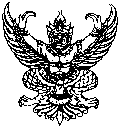 ส่วนราชการ    แผนกวิชา .........................................วิทยาลัยอาชีวศึกษานครราชสีมาที่ 						   วันที่    .........................................เรื่อง    รายงานผลการจัดทำโครงการวิชาชีพของนักศึกษา  เรียน    ผู้อำนวยการวิทยาลัยอาชีวศึกษานครราชสีมา	ตามที่แผนกวิชา............................................วิทยาลัยอาชีวศึกษานครราชสีมา  ได้จัดรายวิชาโครงการวิชาชีพให้กับนักศึกษา  ระดับชั้น..................สาขาวิชา/สาขางาน...................................ห้อง.................รหัสวิชา........................      โดยมอบหมายให้ข้าพเจ้า.................................................................เป็นครูผู้สอนนั้น       บัดนี้การเรียนการสอนวิชาโครงการมีการดำเนินงานตามขั้นตอนสำเร็จลุล่วงไปด้วยดี  และขอสรุปจำนวนโครงการวิชาชีพ  ดังนี้	โครงการประเภท............................		จำนวน	.......................  เรื่อง	โครงการประเภท............................		จำนวน	.......................  เรื่อง	โครงการประเภท............................		จำนวน	.......................  เรื่อง	รวมทั้งสิ้น					จำนวน	.......................  เรื่อง	จึงเรียนมาเพื่อโปรดทราบ                              	(................................................)                               ครูผู้สอนวิชาโครงการ                                   (................................................)                    หัวหน้าแผนกวิชา...........................................แบบประเมินผลการนำเสนองานวิจัยภาคการศึกษา  .............................   ปีการศึกษา   ...................................ชื่อ – สกุล.........................................................................................รหัสนักศึกษา.......................................................ระดับชั้น     ปวช.	    ปวส.		สาขาวิชา ............................................................................สาขางาน......................................................ห้อง.............ชื่องานวิจัย ..................................................................................................................................................................				                                          ลงชื่อ..............................................................                                                                             (...............................................................)				                                             ครูผู้สอนวิชาโครงการ                                                                        วันที่ ....... เดือน .................... พ.ศ. .................		อัลลิงเจอร์ และคณะ (Allinger and other, 1998 : 8) เสนอแนวคิดว่าการประเมินโครงการควรแบ่งเป็นขั้นตอนดังนี้ผู้ประเมินโครงการควรบอกเกณฑ์การประเมินให้ผู้ทำโครงการทราบ  ระหว่างการประเมิน            ผู้ประเมินอาจจะใช้คำถามบอกจุดที่จะนำมาอภิปราย  และข้อแนะนำให้การพัฒนางานแก่ผู้ทำโครงการหลักการประเมินควรมีการสัมภาษณ์  ผู้ทำโครงการเพื่อให้ทราบว่าผู้ทำโครงการได้เรียนรู้  อะไรมาบ้าง  และผู้ประเมินควรให้คำแนะนำแก่ผู้ทำโครงการผลการประเมินควรถูกนำมาตรวจสอบและการให้คะแนนแต่ละคนอาจจะต้องมีการอภิปรายถ้าจำเป็นผลการประเมิน  ควรจะนำมาให้ผู้ทำโครงการรับทราบเป็นลายลักษณ์อักษร  ถ้าผลการประเมินถูกนำมาเผยแพร่  รูปแบบและวิธีการพิมพ์จะต้องชัดเจนตัวอย่าง  การประเมินผลวิชาโครงการประเภทสิ่งประดิษฐ์/นวัตกรรมตัวอย่าง การประเมินผลวิชาโครงการประเภทวิจัยทดลองและวิจัยพัฒนาและประเภทวิจัยโครงการ11.1  การเขียนรายงานการวิจัยประเภทโครงการสิ่งประดิษฐ์ / นวัตกรรม         รายงานการวิจัยประกอบด้วย 3  ส่วน  คือ  ส่วนหน้า  ส่วนเนื้อหา  และส่วนท้าย  แนวทางการเขียนแต่ละส่วนมีดังนี้ส่วนประกอบปกนอก  ประกอบด้วยชื่อเรื่อง  ชื่อผู้วิจัย  และข้อความอื่นๆ เช่น  หน่วยงานของผู้วิจัย  ปีที่ทำวิจัยตัวอักษรตัวหนาใบรองปกปกใน  ประกอบด้วยชื่อเรื่อง  ชื่อผู้วิจัย  และข้อความอื่นๆ เช่น  หน่วยงานของผู้วิจัย  ปีที่ทำวิจัย  ตัวอักษร   ไม่ต้องทำตัวหนาแบบขออนุมัติโครงการบทคัดย่อ  เป็นส่วนที่สรุปย่อเรื่องราวทั้งหมดของงานวิจัย  สิ่งสำคัญที่ควรนำเสนอได้แก่  วัตถุประสงค์ของการวิจัย  วิธีดำเนินการวิจัย  ผลงานวิจัย  สรุปและข้อเสนอแนะกิตติกรรมประกาศ  เป็นการประกาศขอบคุณบุคคลและหน่วยงานที่ให้ความอนุเคราะห์และสนับสนุนให้การดำเนินงานการวิจัยสำเร็จได้ด้วยดีสารบัญ  โดยทั่วไปแบ่งเป็น 3 ส่วนได้แก่  สารบัญเนื้อเรื่อง  สารบัญตาราง  และสารบัญแผนภูมิและภาพประกอบหมายเหตุ  การกำหนดเลขหน้าในส่วนหน้านี้นิยมใช้ระบบตัวอักษร  คือ  ก  ข ค.....แนวการเขียนส่วนเนื้อหา	ส่วนเนื้อหาประกอบไปด้วย 5 บท  (รวมจำนวนหน้าไม่เกิน  20 หน้า) ดังนี้	บทที่  1  บทนำ  	บทที่  2  แนวคิดทฤษฎีและงานวิจัยที่เกี่ยวข้อง  	บทที่  3  วิธีดำเนินการวิจัย  	บทที่  4  ผลการวิจัย  	บทที่  5  สรุป อภิปรายผลและข้อเสนอแนะ  ส่วนท้าย	บรรณานุกรม 	ภาคผนวก  -  หนังสือรับรองการนำไปใช้ประโยชน์-  คู่มือการใช้-  แผนธุรกิจ- รายงานค่าใช้จ่าย-  อื่นๆ            ประวัติผู้ทำวิจัยแนวการเขียนส่วนเนื้อหา มีรายละเอียดดังนี้บทที่  1  บทนำ  ประกอบด้วยส่วนต่างๆที่เขียนไว้แล้วในแบบเสนอโครงการวิจัย  ประกอบด้วยหัวข้อต่าง ๆ ดังนี้	ความเป็นมาและความสำคัญของปัญหา	วัตถุประสงค์ของการวิจัย	ขอบเขตของการวิจัย (ขอบเขตการสร้างสิ่งประดิษฐ์และการประเมินประสิทธิภาพสิ่งประดิษฐ์)	ประโยชน์ที่คาดว่าจะได้รับบทที่  2  แนวคิดทฤษฎีและงานวิจัยที่เกี่ยวข้อง  	บทนี้เป็นการนำเสนอแนวคิด ทฤษฎีและงานวิจัยที่เกี่ยวข้องที่ใช้เป็นกรอบในการวิจัยต้องเรียบเรียงสรุปกรอบความคิด  หลักการ  การเขียนต้องเป็นการเรียบเรียงเนื้อหาเหมือนกับการเขียนบทความทางวิชาการไม่ควรลอกเนื้อหามาต่อกันเป็นท่อนๆ หัวข้อสำคัญควรจะประกอบด้วย แนวความคิดหรือทฤษฎีที่เกี่ยวข้องที่นำมาใช้ในงานวิจัยผลการวิจัยที่เกี่ยวข้องกับสิ่งที่นำมาใช้ในการแก้ปัญหาบทที่  3  วิธีดำเนินการวิจัย	บทนี้เป็นการนำเสนอถึงวิธีการสร้างและพัฒนาเครื่องมือที่ใช้ในการวิจัย รูปแบบการวิจัย การเก็บรวบรวมข้อมูล และวิธีการวิเคราะห์ข้อมูล หัวข้อที่ควรนำเสนอในบทนี้มีดังนี้การสร้างเครื่องมือสำหรับใช้ในการวิจัย มีอะไรบ้าง มีขั้นตอนการสร้างและพัฒนาอย่างไรประชากรและกลุ่มตัวอย่างการดำเนินการทดลอง เขียนให้ชัดเจนว่าดำเนินการอย่างไรการเก็บรวบรวมข้อมูลมีแผนอย่างไร เก็บเมื่อใดอย่างไร ใครเป็นคนเก็บ ใครเป็นคนให้ข้อมูลการวิเคราะห์ข้อมูลการวิจัยใช้วิธีการใดจะเห็นว่าหลาย ๆ หัวข้อในบทนี้อยู่ในแบบเสนอโครงงานวิจัยที่ทำไว้แล้ว แต่ต้องนำมาขยายความและเขียนบรรยายในลักษณะที่ได้ทำไปแล้วบทที่  4 ผลการวิจัย	บทนี้เป็นการนำเสนอผลการวิจัย  ซึ่งมีทั้งผลการวิเคราะห์ข้อมูลเชิงปริมาณ  และเชิงคุณภาพหลักการนำเสนอผลการวิจัยทั้งสองลักษณะมีดังนี้ผลการวิจัยเชิงปริมาณและเชิงคุณภาพเรียงลำดับตามวัตถุประสงค์การวิจัยใช้ภาษาที่เข้าใจง่าย  หลีกเลี่ยงการใช้ภาษาทางสถิติหากมีตารางหรือกราฟให้อธิบายอย่างชัดเจนว่าต้องการนำเสนออะไรบทที่  5  สรุป อภิปรายผลและข้อเสนอแนะ	บทนี้เป็นการนำเสนอข้อสรุปจากทุกบทที่ผ่านมาและข้อค้นพบที่ได้จากการวิจัย  การเขียนโดยทั่วไปจะเริ่มจากวัตถุประสงค์การวิจัย  สรุปวิธีการวิจัยโดยย่อ  สรุปผลการวิจัย  การอภิปรายผลการวิจัยและข้อเสนอ  การเขียนสรุปผลการวิจัยควรเขียนในลักษณะการตีความจากข้อมูลให้สั้น  กระชับ  และเรียงลำดับตามวัตถุประสงค์ของการวิจัย  การเขียนอภิปรายผลการวิจัย  ควรแยกอภิปรายเป็นประเด็น  โดยชี้ประเด็นว่าสอดคล้องหรือไม่สอดคล้องกับทฤษฎีหรือผลการวิจัยที่คนอื่นทำไว้โดยยกเหตุผลมาประกอบการอภิปราย	การเขียนข้อเสนอแนะ  เป็นการนำเสนอประเด็นที่ควรนำผลการวิจัยไปใช้ประโยชน์  ซึ่งมีข้อควรระวังในการนำไปใช้อะไรบ้าง  แนะนำไปใช้อะไรบ้าง และข้อเสนอแนะว่าควรทำวิจัยอะไร  อย่างไร	การเขียนประสบการณ์ที่ผู้วิจัยได้รับ  ในงานวิจัยเชิงปฏิบัติการหรืองานวิจัยเชิงคุณภาพถือว่าหัวข้อนี้เป็นสิ่งที่สำคัญมาก  เพราะเป็นการเล่าถึงความรู้สึกที่เกิดขึ้นทั้งทางบวกและทางลบปัญหาอุปสรรคที่ผู้วิจัยพบและแนวทางการแก้ปัญหาอุปสรรคเหล่านี้  รวมทั้งการเล่าถึงการเรียนรู้จากประสบการณ์ในการทำวิจัยที่มีคุณค่าต่อผู้วิจัยทั้งในด้านทำงานและหน่วยงานแนวทางการเขียนส่วนท้ายส่วนท้ายของการเขียนรายงานการวิจัยประกอบด้วย 	2  ส่วน  คือ บรรณานุกรม  การเขียนบรรณานุกรมให้ใช้รูปแบบดังต่อไปนี้ชื่อผู้แต่ง.1,/ชื่อสกุลผู้แต่งคนที่ 2.//และชื่อผู้แต่งคนที่ 3.//(ปีที่พิมพ์).//ชื่องานเขียน.//ครั้งที่พิมพ์/:/สถานที่พิมพ์.หมายเหตุ เครื่องหมาย / หมายถึง เว้นวรรค 1 ตัวอักษร ถ้าไม่ปรากฏชื่อผู้แต่ง ให้ลงชื่อเรื่องเป็นสำคัญภาคผนวก  การเขียนภาคผนวกอาจจะนำเสนอภาพกิจกรรม  เครื่องมือที่ใช้ในการวิจัย  อุปกรณ์   ตัวอย่างข้อมูลดิบ ทั้งนี้ขอให้พิจารณาความเหมาะสมด้วยว่าควรนำเสนออะไร  ตามลำดับอย่างไรหลักเกณฑ์ในการจัดทำเอกสารรายงานวิจัย  ใช้รูปแบบตัวอักษร (font) แบบ TH Sarabun New ดังนี้ขนาดตัวอักษรแสดงบท  	ใช้ขนาดตัวอักษร  20  Point  หนาขนาดตัวอักษรแสดงหัวข้อ	ใช้ขนาดตัวอักษร  18  Point  หนาขนาดตัวอักษรแสดงเนื้อหา    ใช้ขนาดตัวอักษร  16  Point  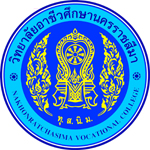 (ชื่อผลงานสิ่งประดิษฐ์)....................................................(ผู้วิจัย)........................................................................รหัสนักศึกษา.......................................................................................................รหัสนักศึกษา.......................................................................................................รหัสนักศึกษา..............................ระดับชั้น........................................................................สาขาวิชา.............................สาขางาน.........................ห้อง...................ครูที่ปรึกษา.........................................................................วิทยาลัยอาชีวศึกษานครราชสีมา   อาชีวศึกษาจังหวัดนครราชสีมาสำนักงานคณะกรรมการการอาชีวศึกษา  กระทรวงศึกษาธิการภาคเรียนที่ .............. ปีการศึกษา..............................(ชื่อผลงานสิ่งประดิษฐ์)....................................................(ผู้วิจัย)........................................................................รหัสนักศึกษา.......................................................................................................รหัสนักศึกษา.......................................................................................................รหัสนักศึกษา..............................ระดับชั้น........................................................................สาขาวิชา.............................สาขางาน.........................ห้อง...................ครูที่ปรึกษา.........................................................................วิทยาลัยอาชีวศึกษานครราชสีมา   อาชีวศึกษาจังหวัดนครราชสีมาสำนักงานคณะกรรมการการอาชีวศึกษา  กระทรวงศึกษาธิการภาคเรียนที่ .............. ปีการศึกษา..............................แบบขออนุมัติโครงการรายวิชา...................................รหัสวิชา..............................ภาคเรียนที่............ปีการศึกษา............................วิทยาลัยอาชีวศึกษานครราชสีมาชื่อโครงการ……………………………………………………………………………………………………………………………………………………….ระยะเวลาดำเนินการ………………………………………………………………………………………………………………………………………….สถานที่ดำเนินการ……………………………………………………………………………………………………………………………………….……ประมาณค่าใช้จ่าย…………………………………………………………………………………………………………………………………………….ผู้รับผิดชอบโครงการ   1. .....................................................................................ระดับชั้น.............................................		        2. ....................................................................................ระดับชั้น..............................................                             3. .....................................................................................ระดับชั้น..............................................ลงชื่อ...........................................     ลงชื่อ.....................................................     ลงชื่อ...............................................   (.............................................)		(.............................................)	      (.............................................)        ผู้รับผิดชอบโครงการ		     ผู้รับผิดชอบโครงการ		          ผู้รับผิดชอบโครงการ     .........../.........../............                     .........../.........../............                       .........../.........../............ความคิดเห็น.......................................................		ความคิดเห็น.......................................................ลงชื่อ..................................................................		ลงชื่อ..................................................................                       (...........................................................)		        (...........................................................)                       ครูผู้สอน  				        หัวหน้าแผนกวิชา…………………………..             ......... /.........../..........					      .........../.........../............ความคิดเห็น.......................................................		ความคิดเห็น.......................................................ลงชื่อ..................................................................              	ลงชื่อ..................................................................               (นางสาวทวีกุล  เฮงที)		                                 (นางสาวธนิดา  ประทุมเวียง)หัวหน้างานวิจัย  พัฒนานวัตกรรมและสิ่งประดิษฐ์              รองผู้อำนวยการฝ่ายแผนงานและความร่วมมือ      .........../.........../............				       ......... /.........../..........ความคิดเห็นของผู้อำนวยการฯ..........................................................................................................................							ลงชื่อ..................................................................			    					      (นายสำราญ  หงษ์กลาง)  	             					    ผู้อำนวยการวิทยาลัยอาชีวศึกษานครราชสีมา			      				        ......... /.........../..........ชื่อผลงาน	: ………………………………………………………………………………………………………………………………………………….ชื่อนักศึกษา	: ………………………………………………………………………………………………………………………………………………….ระดับชั้น	: ………………………………………………………………………………………………………………………………………………….สาขาวิชา	: ………………………………………………………………………………………………………………………………………………….สาขางาน	: ………………………………………………………………………………………………………………………………………………….ปีการศึกษา	: ………………………………………………………………………………………………………………………………………………….สถานศึกษา	: ………………………………………………………………………………………………………………………………………………….บทคัดย่อ	ในการวิจัยครั้งนี้มีวัตถุประสงค์ของการวิจัย  คือ.........................................................................................................................................................................................................................................................โดยมีสมมุติฐานในการวิจัยคือ..............................................................................................................................................................................................................................................................................กลุ่มตัวอย่างที่ใช้ในการวิจัยครั้งนี้ประกอบด้วย.......................................................................................................................................................................................เครื่องมือที่ใช้ในการวิจัย  ได้แก่.......................................................................................................................................................ค่าสถิติที่ใช้ในการวิจัย  คือ.....................................................................................................ผลการวิจัยมีดังนี้	..............................................................................................................................................................................................................................................................................................................................................................................................................................................................................................................................................................................................................................................................................................................................................................................................................................................................................................................................................................................................................................................................................................................................................................................................................................................................................................................................................................................................................................................................................................................................................................................................................................................................................................................................................................................................................................................................................................................................................................................................................................................................................................................................................................................................................................................................................................................................................................................................................................................................................................................................................................................................................................................................................................................................................................................................................กิตติกรรมประกาศ	คำขอบคุณผู้ให้ความช่วยเหลือต่างๆ ……………………………………………………………………………………………………………………………………………………………………………………………………………………………………………………………………………….…………………………………………………………………………………………………………………………………………………………………………….…………………………………………………………………………………………………………………………………………………………………………………………………………………………………………………………………………………………………………………………………………………………..…………………………………………………………………………………………………………………………………………………………………………..…………………………………………………………………………………………………………………………………………………………………………..ชื่อนักศึกษา...........................ชื่อนักศึกษา............................ชื่อนักศึกษา.............................สารบัญ                                                                                                                   หน้าบทคัดย่อ									    	        กกิตติกรรมประกาศ									        ขสารบัญ                    									        คสารบัญตาราง										        งสารบัญภาพ										        จบทที่ 1  บทนำ	1.1  ความเป็นมาและความสำคัญของปัญหา	1.2  วัตถุประสงค์ของการวิจัย	1.3  ขอบเขตของการวิจัย	1.4  ประโยชน์ที่คาดว่าจะได้รับบทที่ 2 แนวคิดทฤษฎีและงานวิจัยที่เกี่ยวข้อง.	2.1.........................................	2.2..........................................บทที่ 3  วิธีดำเนินการวิจัย	3.1  ......................................	3.2........................................บทที่ 4  ผลการวิจัย	................................................	................................................บทที่ 5 สรุปอภิปรายผลและข้อเสนอแนะ	5.1.........................................	5.2.........................................	5.3.......................................บรรณานุกรมภาคผนวก  กภาคผนวก  ขประวัติผู้ทำวิจัยสารบัญตารางตาราง  										 หน้าตารางที่ 1.1 ...............................................ตารางที่ 1.2.................................................สารบัญภาพภาพ									 หน้าภาพที่  1 ...............................................ภาพที่  2 .................................................บทที่ 1บทนำความเป็นมาและความสำคัญของปัญหากล่าวถึงความเป็นมา  เหตุจูงใจที่ต้องทำโครงการนี้.........................................................................................................................................................................................................................................................................................................................................................................................................................................................................................................................................................................................................................................................................................................................................................................................................................................................................................วัตถุประสงค์ของการวิจัย2.1.............................................................................................................................................................................2.2.............................................................................................................................................................................2.3.............................................................................................................................................................................     3.  ขอบเขตของการวิจัย (ระบุขอบเขตของงานที่ต้องการทำ  ใช้เครื่องมือและอุปกรณ์และอะไรบ้าง)	3.1  ...........................................................................................................................................................................	3.2  ...........................................................................................................................................................................      4.  ประโยชน์ที่คาดว่าจะได้รับ4.1.............................................................................................................................................................................4.2.............................................................................................................................................................................4.3.............................................................................................................................................................................บทที่ 2แนวคิดทฤษฎีและงานวิจัยที่เกี่ยวข้องในการศึกษาเรื่อง..............................................................ผู้วิจัยได้รวบรวมความคิดและทฤษฎีและหลักการต่างๆ จากเอกสารและงานวิจัยที่เกี่ยวข้องดังต่อไปนี้............................................................................................................................................................................................................................................................................................................................................................................................................................................................................................................................................................................................................................................................................................................................................................................................................................................................................................................................................................................................................................................................................................................................................................................................................................................................................................................................................................................................................................................................................................................................................................................................................................................................................................................................................................................................................................................................................................................................................................................................................................................................................................................................................................................................................................................................................................................................................................................................................................................................................................................................................................................................................................................................................................................................................................................................................................................................................................................................................................................................................................................................................................................บทที่ 3วิธีดำเนินการวิจัย	กล่าวถึงออกแบบโดยละเอียด  ยกตัวอย่างดังต่อไปนี้	3.1 .................................................................................	3.2 .................................................................................3.3 .................................................................................3.4 .................................................................................3.5 .................................................................................บทที่ 4ผลการวิจัยการทดลองวิธีการ / ขั้นตอนการทดลอง……………………………………………………………………………………………………………………………………………………………………………………………………………………………………………………………………………………………………………………………………………………………………………………………………………………………………………………………………………………….…………………………………………………………………………………………………………………………………………………………….ผลการทดลองผลการวิเคราะห์ข้อมูลที่เป็นตัวเลขหรือค่าสถิติที่คำนวณได้นิยมนำเสนอในรูปตารางและแผนภูมิ กราฟประกอบการแปลความหมายข้อมูลจากตารางการนำไปใช้งาน……………………………………………………………………………………………………………………………………………………………………………………………………………………………………………………………………………………………………………………………………………………………………………………………………………………………………………………………………………………….…………………………………………………………………………………………………………………………………………………………….บทที่ 5สรุป อภิปรายผลและข้อเสนอแนะ5.1  สรุปผลการทดลอง	- ส่วนนี้จะสรุปเกี่ยวกับวัตถุประสงค์ของโครงการ  วิธีดำเนินโครงการ ได้แก่  เครื่องมือที่ใช้ในการเก็บรวบรวมข้อมูล  การวิเคราะห์ข้อมูลและผลการทดลอง5.2  อภิปรายผล  ปัญหาและอุปสรรคในการทดลอง  สอดคล้องหรือคัดแย้งในทางทฤษฎีอย่างไร- ส่วนนี้เป็นการอภิปรายผล  ว่าทำไมผลการทดลองจึงเป็นเช่นนี้  สอดคล้องหรือขัดแย้งในทางทฤษฎีอย่างไร  ปัญหาและอุปสรรคในการทดลอง (ปัญหาทางเทคนิค)5.3  ข้อเสนอแนะและแนวทางในการพัฒนา	- สิ่งที่คาดว่าเป็นไปได้  เพื่อให้สามารถพัฒนาต่อไป  ได้อย่างสมเหตุสมผลบรรณานุกรม……………………………………………………………………………………………………………………………………………………………………………………………………………………………………………………………………………………………………………………………………………………………………………………………………………………………………………………………………………………….…………………………………………………………………………………………………………………………………………………………….ภาคผนวกประกอบด้วยรายละเอียดต่างๆ ดังนี้ (ถ้ามี)ก ..................................ข ..................................ค ..................................ประวัติผู้ทำวิจัยชื่อเรื่อง.......................................................................................................................ชื่อ – สกุล ..................................................................................................................สาขาวิชา.....................................................................................................................สาขางาน.....................................................................................................................ประวัติส่วนตัวชื่อ – สกุล ..................................................................................................................วัน/เดือน/ปีเกิด...........................................................................................................ที่อยู่.............................................................................................................................ประวัติการศึกษาปี พ.ศ. 25.......  จบการศึกษาระดับ ..........  สาขาวิชา.....................วิทยาลัย............................ปี พ.ศ. 25.......  จบการศึกษาระดับ ..........  สาขาวิชา.....................วิทยาลัย............................ประวัติผู้ทำวิจัยชื่อเรื่อง.......................................................................................................................ชื่อ – สกุล ..................................................................................................................สาขาวิชา.....................................................................................................................สาขางาน.....................................................................................................................ประวัติส่วนตัวชื่อ – สกุล ..................................................................................................................วัน/เดือน/ปีเกิด...........................................................................................................ที่อยู่.............................................................................................................................ประวัติการศึกษาปี พ.ศ. 25.......  จบการศึกษาระดับ ..........  สาขาวิชา.....................วิทยาลัย............................ปี พ.ศ. 25.......  จบการศึกษาระดับ ..........  สาขาวิชา.....................วิทยาลัย............................ประวัติผู้ทำวิจัยชื่อเรื่อง......................................................................................................................ชื่อ – สกุล ..................................................................................................................สาขาวิชา.....................................................................................................................สาขางาน.....................................................................................................................ประวัติส่วนตัวชื่อ – สกุล ..................................................................................................................วัน/เดือน/ปีเกิด...........................................................................................................ที่อยู่.............................................................................................................................ประวัติการศึกษาปี พ.ศ. 25.......  จบการศึกษาระดับ ..........  สาขาวิชา.....................วิทยาลัย............................ปี พ.ศ. 25.......  จบการศึกษาระดับ ..........  สาขาวิชา.....................วิทยาลัย............................11.2  การเขียนรายงานการวิจัยทดลองและพัฒนา         การเขียนรายงานประเภทการวิจัย ปก  1.1  ปกนอก  ทำด้วยกระดาษแข็ง  และชื่อโครงการ  ชื่อผู้จัดทำโครงการ    ระดับชั้น  สาขาวิชา  ชื่อครูที่ปรึกษา  ชื่อวิทยาลัย1.2  ใบรองปก  มีไว้เพื่อยึดปกให้ติดกับเล่มหนังสือ  และช่วยป้องกันเนื้อหนังสือเมื่อปกหลังหลุดใช้กระดาษสีขาวปล่อยเป็นแผ่นซ้อนบนหนังสือ1.3  ปกใน  ข้อความในปกจะเหมือนกันปกแข็งด้านนอกทุกอย่างและเป็นภาษาไทย  พิมพ์ไม่ใช้ตัวหนา		2.  แบบขออนุมัติโครงการ		3.  กิตติกรรมประกาศ  เป็นการแสดงคำอุทิศความดีของหนังสือให้แก่ผู้มีพระคุณซึ่งได้ให้ความช่วยเหลือ		     สนับสนุนจนโครงการสำเร็จด้วยดี4.  บทคัดย่อ  ให้เขียนบทคัดย่อ  เป็นการสรุปความหลักการและเหตุผลความสำคัญของเนื้อหาที่จัดทำ		5.  สารบัญ  เป็นหน้าบอกรายการและตำแหน่งของเนื้อหาสาระในเล่ม  เช่นบอกบทอยู่หน้าที่เท่าใด  		    อาจเพิ่มหน้าสารบัญตารางและสารบัญภาพประกอบเพิ่มเติม	6.  เนื้อเรื่อง 			บทที่  1  บทนำ  			บทที่  2  แนวคิดทฤษฎีและงานวิจัยที่เกี่ยวข้อง  			บทที่  3  วิธีดำเนินการวิจัย  			บทที่  4  ผลการวิจัย  			บทที่  5  สรุป อภิปรายผลและข้อเสนอแนะ  		7.  บรรณานุกรม  เอกสารอ้างอิง  เป็นรายการแสดงรายชื่อหนังสือที่ใช้ค้นคว้าหรืออ้างอิงต้องพิมพ์ให้		     ถูกต้อง  และดูรายละเอียดได้ในหน้าบรรณานุกรม	8. ภาคผนวก เป็นส่วนข้อมูลอื่น  ที่ต้องการเพิ่มเติม  และมีความสำคัญในการค้นคว้า  และใช้เป็นอ้างอิง               ได้เช่น Data sheet รายการอุปกรณ์  ภาพถ่ายชิ้นงาน  โปรแกรมควบคุมการทำงานแต่ละเรื่องแบ่ง	    เป็นภาคผนวก  ก  ภาคผนวก ข  ตามความเหมาะสม          9. ประวัติ ผู้ทำวิจัย  แสดงชื่อ  อายุ  การศึกษา ประสบการณ์ อาชีพ  และความสามารถ              ผู้จัดทำโครงการเป็นหน้าท้ายกระดาษสุดของเนื้อหา  ถ้าผู้ทำมากกว่า 1  คน  ให้แยกคนละหนึ่งแผ่นหลักเกณฑ์ในการจัดทำเอกสารรายงานวิจัย  ใช้รูปแบบตัวอักษร (font) แบบ TH SarabunPSK ดังนี้ขนาดตัวอักษรแสดงบท  	ใช้ขนาดตัวอักษร  20  Point  หนาขนาดตัวอักษรแสดงหัวข้อ	ใช้ขนาดตัวอักษร  18  Point  หนาขนาดตัวอักษรแสดงเนื้อหา    ใช้ขนาดตัวอักษร  16  Point  หนารายงานการวิจัย(ชื่อเรื่อง)....................................................(ผู้วิจัย)........................................................................รหัสนักศึกษา.......................................................................................................รหัสนักศึกษา.......................................................................................................รหัสนักศึกษา..............................ระดับชั้น........................................................................สาขาวิชา.............................สาขางาน.........................ห้อง...................ครูที่ปรึกษา.........................................................................วิทยาลัยอาชีวศึกษานครราชสีมา   อาชีวศึกษาจังหวัดนครราชสีมาสำนักงานคณะกรรมการการอาชีวศึกษา  กระทรวงศึกษาธิการภาคเรียนที่ .............. ปีการศึกษา..............................(ชื่อเรื่อง)....................................................(ผู้วิจัย)........................................................................รหัสนักศึกษา.......................................................................................................รหัสนักศึกษา.......................................................................................................รหัสนักศึกษา..............................ระดับชั้น........................................................................สาขาวิชา.............................สาขางาน.........................ห้อง...................ครูที่ปรึกษา.........................................................................วิทยาลัยอาชีวศึกษานครราชสีมา   อาชีวศึกษาจังหวัดนครราชสีมาสำนักงานคณะกรรมการการอาชีวศึกษา  กระทรวงศึกษาธิการภาคเรียนที่ .............. ปีการศึกษา..............................แบบขออนุมัติโครงการรายวิชา...................................รหัสวิชา..............................ภาคเรียนที่............ปีการศึกษา............................วิทยาลัยอาชีวศึกษานครราชสีมาชื่อโครงการ……………………………………………………………………………………………………………………………………………………….ระยะเวลาดำเนินการ………………………………………………………………………………………………………………………………………….สถานที่ดำเนินการ……………………………………………………………………………………………………………………………………….……ประมาณค่าใช้จ่าย…………………………………………………………………………………………………………………………………………….ผู้รับผิดชอบโครงการ   1. .....................................................................................ระดับชั้น.............................................		        2. ....................................................................................ระดับชั้น..............................................                             3. .....................................................................................ระดับชั้น..............................................ลงชื่อ...........................................     ลงชื่อ.....................................................     ลงชื่อ...............................................   (.............................................)		(.............................................)	      (.............................................)        ผู้รับผิดชอบโครงการ		     ผู้รับผิดชอบโครงการ		          ผู้รับผิดชอบโครงการ     .........../.........../............                     .........../.........../............                       .........../.........../............ความคิดเห็น.......................................................		ความคิดเห็น.......................................................ลงชื่อ..................................................................		ลงชื่อ..................................................................                       (...........................................................)		        (...........................................................)                       ครูผู้สอน  				        หัวหน้าแผนกวิชา…………………………..             ......... /.........../..........					      .........../.........../............ความคิดเห็น.......................................................		ความคิดเห็น.......................................................ลงชื่อ..................................................................              	ลงชื่อ..................................................................               (นางสาวทวีกุล  เฮงที)		                                 (นางสาวธนิดา  ประทุมเวียง)หัวหน้างานวิจัย  พัฒนานวัตกรรมและสิ่งประดิษฐ์              รองผู้อำนวยการฝ่ายแผนงานและความร่วมมือ      .........../.........../............				       ......... /.........../..........ความคิดเห็นของผู้อำนวยการฯ..........................................................................................................................							ลงชื่อ..................................................................			    					      (นายสำราญ  หงษ์กลาง)  	             					    ผู้อำนวยการวิทยาลัยอาชีวศึกษานครราชสีมา			      				        ......... /.........../..........กิตติกรรมประกาศ	คำขอบคุณผู้ให้ความช่วยเหลือต่างๆ ...................................................................................................................................................................................................................................................................................................................................................................................................................................................................................................................................................................................................................................................................................................................................................................................................................................................................................................................................................................................................................................................................................................................................................................................................................................................ชื่อนักศึกษา................................ชื่อนักศึกษา................................ชื่อนักศึกษา................................ชื่อนักศึกษา	: ………………………………………………………………………………………………………………………………………………….ระดับชั้น	: ………………………………………………………………………………………………………………………………………………….สาขาวิชา	: ………………………………………………………………………………………………………………………………………………….สาขางาน	: ………………………………………………………………………………………………………………………………………………….ปีการศึกษา	: ………………………………………………………………………………………………………………………………………………….สถานศึกษา	: ………………………………………………………………………………………………………………………………………………….บทคัดย่อ	ในการวิจัยครั้งนี้มีวัตถุประสงค์ของการวิจัย  คือ.........................................................................................................................................................................................................................................................โดยมีการสมมุติฐานในการวิจัยคือ..............................................................................................................................................................................................................................................................................กลุ่มตัวอย่างที่ใช้ในการวิจัยครั้งนี้ประกอบด้วย.......................................................................................................................................................................................เครื่องมือที่ใช้ในการวิจัย  ได้แก่.......................................................................................................................................................ค่าสถิติที่ใช้ในการวิจัย  คือ.....................................................................................................ผลการวิจัยมีดังนี้	..............................................................................................................................................................................................................................................................................................................................................................................................................................................................................................................................................................................................................................................................................................................................................................................................................................................................................................................................................................................................................................................................................................................................................................................................................................................................................................................................................................................................................................................................................................................................................................................................................................................................................................................................................................................................................................................................................................................................................................................................................................................................................................................................................................................................................................................................................................................................................................................................................................................................................................................................................................................................................................................................................................................................................................................................................สารบัญ                  หน้ากิตติกรรมประกาศ										กบทคัดย่อ											ขสารบัญ												คสารบัญตาราง											งสารบัญภาพ											จบทที่ 1 บทนำความเป็นมาและความสำคัญของปัญหา	วัตถุประสงค์ของการวิจัย	สมมุติฐานการวิจัย 	ขอบเขตการวิจัย	คำจำกัดความที่ใช้ในการวิจัย	ข้อตกลงเบื้องต้น	ประโยชน์ที่คาดว่าจะได้รับ          นิยามศัพท์เฉพาะบทที่ 2  แนวคิด  ทฤษฎี  และงานวิจัยที่เกี่ยวข้อง	....................................	......................................................................	...................................บทที่ 3 วิธีดำเนินการวิจัย	ประชากรและกลุ่มตัวอย่าง	การสร้างเครื่องมือในการวิจัย	การดำเนินการวิจัย	การเก็บรวบรวมข้อมูล	การวิเคราะห์และสรุปผลบทที่ 4 ผลการวิจัย	..................................	..................................          ...................................บทที่ 5 สรุป อภิปรายผลและข้อเสนอแนะ	สรุปผลการวิจัย	อภิปรายผล….	ข้อเสนอแนะในการวิจัยบรรณานุกรมภาคผนวกประวัติผู้ทำวิจัยสารบัญตารางตาราง  										 หน้าตารางที่ 1.1 ...............................................ตารางที่ 1.2.................................................สารบัญภาพภาพ									 หน้าภาพที่  1 ...............................................ภาพที่  2 .................................................บทที่ 1บทนำ1.1  ความเป็นมาและความสำคัญของปัญหา	................................................................................................................................................................................................................................................................................................................................................................................................................................................................................................................................................................................................................................................................................................................................................................................................................................................................................................................................................................................................................................................................................................................................................................................................................................................................................................................................................................................................1.2  วัตถุประสงค์ของการวิจัย	1.  .............................................................................................................................................................................	2.  .............................................................................................................................................................................	3.  ............................................................................................................................................................................1.3  สมมุติฐานการวิจัย......................................................................................................................................................................................................................................................................................................................................................................................................................................................................................................................................................................................................1.4  ขอบเขตการวิจัย	1.4.1  ขอบเขตด้านเนื้อหา......................................................................................................................................................................................................................................................................................................................................................................................................................................................................................................................................................................................................	1.4.2  ขอบเขตด้านประชากรและกลุ่มตัวอย่าง......................................................................................................................................................................................................................................................................................................................................................................................................................................................................................................................................................................................................	1.4.3  ขอบเขตด้านเวลา......................................................................................................................................................................................................................................................................................................................................................................................................................................................................................................................................................................................................1.5  คำจำกัดความที่ใช้ในการวิจัย......................................................................................................................................................................................................................................................................................................................................................................................................................................................................................................................................................................................................1.6  ข้อตกลงเบื้องต้น......................................................................................................................................................................................................................................................................................................................................................................................................................................................................................................................................................................................................1.7  ประโยชน์ที่คาดว่าจะได้รับ......................................................................................................................................................................................................................................................................................................................................................................................................................................................................................................................................................................................................1.8  นิยามศัพท์เฉพาะ......................................................................................................................................................................................................................................................................................................................................................................................................................................................................................................................................................................................................บทที่ 2แนวคิด ทฤษฎี  และงานวิจัยที่เกี่ยวข้อง	ในการวิจัยครั้งนี้  ได้ดำเนินการศึกษา  แนวคิด  ทฤษฎี  และงานวิจัยที่เกี่ยวข้องต่างๆ เพื่อนำมาใช้เป็นข้อมูลประกอบการดำเนินงาน  มีดังนี้	........................................................................................................................................................................................................................................................................................................................................................................................................................................................................................................................................................................................................................................................................................................................................................................................................................................................................................................................................................................................................................................................................................................................................................................................................................................................................................................................................................................................................................................................................................................................................................................................................................................................................................................................................................................................................................................................................................................................................................................................................................................................................................................................................................................................................................................................................................................................................................................................................................................................................................................................................................................................................................................................................................................................................................................................................................................................................................................................................................................................................................................................................................................................................................................................................................................................................................................................................................................................................................................................................................................................................................................................................................................................................................................................................................................................................................................................................................................................................................................................................................................................................................................................................................................................................................................................................................................................................................................................................................................................................................................................................................................................................................................................................................................................................................................................................................................................................................................................................................................................................................งานวิจัยที่เกี่ยวข้อง	..............................................................................................................................................................................................................................................................................................................................................................................................................................................................................................................................................................................................................................................................................................................................................................................................................................................................................................................................................................................................................................................................................................................................................................................................................................................................................................................................................................................................................................................................................................................................................................................................................................................................................................................................................................................................................................................................................................................................................................................................................................................................................................................................................................................................................................................................................................บทที่ 3วิธีดำเนินการวิจัย.	ในการวิจัยครั้งนี้มีวัตถุประสงค์เพื่อ...........................................................................................................................ซึ่งคณะผู้วิจัยได้ดำเนินการศึกษา  ซึ่งมีดังนี้3.1 ประชากรและกลุ่มตัวอย่าง..............................................................................................................................................................................................................................................................................................................................................................................................................................................................................................................................................................................3.2 เครื่องมือในการวิจัย........................................................................................................................................................................................................................................................................................................................................................................................................................................................................................................................................................................................................................................................................................................................................................................3.3 การดำเนินการวิจัย........................................................................................................................................................................................................................................................................................................................................................................................................................................................................................................................................................................................................................................................................................................................................................................3.4 การเก็บรวบรวมข้อมูล........................................................................................................................................................................................................................................................................................................................................................................................................................................................................................................................................................................................................................................................................................................................................................................3.5 การวิเคราะห์และสรุปผล..............................................................................................................................................................................................................................................................................................................................................................................................................................................................................................................................................................................บทที่ 4ผลการวิจัย		จากการศึกษาครั้งนี้  สามารถแสดงผลการวิจัยและวิเคราะห์ข้อมูลได้ดังนี้.................................................................................................................................................................................................................................................................................................................................................................................................................................................................................................................................................................................................................................................................................................................................................................................................................................................................................................................................................................................................................................................................................................................................................................................................................................................................................................................................................................................................................................................................................................................................................................................................................................................................................................................................................................................................................................................................................................................................................................................................................................................................................................................................................................................................................................................................................................................................................................................................................................................................................................................................................................................................................................................................................................................................................................................................................................................................................................................................................................................................................................................................................................................................................................................................................................................................................................................................................................................................................................................................................................................................................................................................................................................................................................................................................................................................................................................................................................................................................................................................................................................................................................................................................................................................................................................................................................................................................................................................................................................................................................................................................................................................................................................................................................................................................................................................................................................................................................................................................................................................................................................................................................................................................................................................................บทที่ 5สรุป  อภิปรายผลและข้อเสนอแนะ	ในการวิจัยครั้งนี้มีวัตถุประสงค์ของการวิจัย  คือ .............................................................................................................................................................................................................................................................โดยมีสมมุติฐานในการวิจัยคือ...........................................................................................................................................................................................................................................................................กลุ่มตัวอย่างที่ใช้ในการวิจัยครั้งนี้ประกอบด้วย...................................................................................................................................................................................................เครื่องมือที่ใช้ในการวิจัย.......................................................................ผลการวิจัยมีดังนี้5.1  สรุปผลการวิจัย.......................................................................................................................................................................................................................................................................................................................................................................................................................................................................................................................................................................................................................................................................................................................................................................................................................................................................................................................................................................................................5.2  อภิปรายผล..........................................................................................................................................................................................................................................................................................................................................................................................................................................................................................................................................................................................................................................................................................................................................................................................................................................................................................................................................................................................................5.3  ข้อเสนอแนะในการวิจัย...................................................................................................................................................................................................................................................................................................................................................................................................................................................................................................................................................................................................................................................................................................................................................................................................บรรณานุกรม........................................................................................................................................................................................................................................................................................................................................................................................................................................................................................................................................................................................................................................................................................................................................................................................................ภาคผนวกประกอบด้วยรายละเอียดต่างๆ ดังนี้ (ถ้ามี)ก ..................................ข ..................................ค ..................................ประวัติผู้ทำวิจัยชื่อเรื่อง .....................................................................................................................ชื่อ – สกุล ..................................................................................................................สาขาวิชา.....................................................................................................................สาขางาน.....................................................................................................................ประวัติส่วนตัวชื่อ – สกุล ..................................................................................................................วัน/เดือน/ปีเกิด...........................................................................................................ที่อยู่.............................................................................................................................ประวัติการศึกษาปี พ.ศ. 25.......  จบการศึกษาระดับ ..........  สาขาวิชา.....................วิทยาลัย............................ปี พ.ศ. 25.......  จบการศึกษาระดับ ..........  สาขาวิชา.....................วิทยาลัย............................ประวัติผู้ทำวิจัยชื่อเรื่อง .....................................................................................................................ชื่อ – สกุล ..................................................................................................................สาขาวิชา.....................................................................................................................สาขางาน.....................................................................................................................ประวัติส่วนตัวชื่อ – สกุล ..................................................................................................................วัน/เดือน/ปีเกิด...........................................................................................................ที่อยู่.............................................................................................................................ประวัติการศึกษาปี พ.ศ. 25.......  จบการศึกษาระดับ ..........  สาขาวิชา.....................วิทยาลัย............................ปี พ.ศ. 25.......  จบการศึกษาระดับ ..........  สาขาวิชา.....................วิทยาลัย............................ประวัติผู้ทำวิจัยชื่อเรื่อง .....................................................................................................................ชื่อ – สกุล ..................................................................................................................สาขาวิชา.....................................................................................................................สาขางาน.....................................................................................................................ประวัติส่วนตัวชื่อ – สกุล ..................................................................................................................วัน/เดือน/ปีเกิด...........................................................................................................ที่อยู่.............................................................................................................................ประวัติการศึกษาปี พ.ศ. 25.......  จบการศึกษาระดับ ..........  สาขาวิชา.....................วิทยาลัย............................ปี พ.ศ. 25.......  จบการศึกษาระดับ ..........  สาขาวิชา.....................วิทยาลัย............................11.3  การเขียนรายงานวิจัยโครงการ         11.3.1  การเขียนรายงานวิจัยโครงการ  มีดังนี้	เมื่อผู้รับผิดชอบโครงการดำเนินกิจกรรมต่างๆ ตามขั้นตอนที่กำหนดไว้ในโครงการเสร็จเรียบร้อยแล้วความรับผิดชอบประการต่อมาจะต้องจัดทำผลการดำเนินโครงการเสนอต่อผู้บริหาร  เพื่อให้ผู้บริหารใช้เป็นข้อมูลประกอบเพื่อตัดสินใจในการวางแผนปฏิบัติงานประจำปีต่อไป  สาระการเขียนรายงานการดำเนินโครงการ  มีดังนี้ปก  1.1  ปกนอก ทำด้วยกระดาษแข็ง  และชื่อโครงการ  ชื่อผู้จัดทำโครงการ    ระดับชั้น  สาขาวิชา  ชื่อครูที่ปรึกษา  ชื่อวิทยาลัย1.2  ใบรองปก  มีไว้เพื่อยึดปกให้ติดกับเล่มหนังสือ  และช่วยป้องกันเนื้อหนังสือเมื่อปกหลังหลุดใช้กระดาษสีขาวปล่อยเป็นแผ่นซ้อนบนหนังสือ1.3  ปกใน  ข้อความในปกจะเหมือนกันปกแข็งด้านนอกทุกอย่างและเป็นภาษาไทย  พิมพ์ไม่ใช้ตัวหนา                    2.  แบบขออนุมัติโครงการ		3. กิตติกรรมประกาศ4. บทสรุปผู้บริหาร  (เขียนไม่เกิน 1 หน้ากระดาษ)(ย่อหน้าแรก)  ให้เขียนสรุปในเรื่องของชื่อโครงการ............................วัตถุประสงค์.......................เป้าหมายโครงการ............ผู้รับผิดชอบโครงการ.......(ดูจากโครงการ) ผลการดำเนินโครงการสรุปได้ดังนี้(ย่อหน้าสอง)  ให้เขียนสรุปว่าโครงการนี้ทำที่ไหน/ เมื่อไหร่/ มีขั้นตอนการดำเนินการที่สำคัญอย่างไรได้ผลทั้งด้านปริมาณเท่าไหร่  และหรือมีคุณภาพของผลงานอย่างไร(เย่อหน้าสุดท้าย)  สรุปผลการประเมินความคิดเห็น (ถ้ามี) โดยสรุปเป็นภาพรวมและบอกเพียงค่าเฉลี่ยหรือร้อยละก็เพียงพอ  และเขียนข้อเสนอแนะในการดำเนินโครงการต่อไป (ถ้ามี)5.สารบัญ (ควรมีอย่างน้อย 4 บท อาจจะยังไม่สนใจปริมาณ บทที่ 1 บทนำ  บทที่ 2 การดำเนินโครงการ        บทที่ 3 ผลการดำเนินการ บทที่ 4 สรุปผลและข้อเสนอแนะ และภาคผนวก) 6. เนื้อเรื่องบทที่ 1 บทนำ-    ความเป็นมาของโครงการ...........เขียนจากหลักการและเหตุผล  หรือความเป็นมาของโครงการที่ได้รับอนุมัติ		      -   วัตถุประสงค์ของโครงการ..........เขียนจากวัตถุประสงค์ที่ได้รับอนุมัติ		      -   ขอบเขตของโครงการ......เขียนสรุปจากโครงการที่ได้รับอนุมัติ  ด้านเป้าหมายโครงการ/สถานที่		          ดำเนินงาน/วันเวลาดำเนินงาน / ค่าใช้จ่าย/เนื้อหาสาระ (กรณีโครงการฝึกอบรม)/ เครื่องมือและ                               แบบฟอร์มที่ใช้เก็บรวบรวมข้อมูล (เช่น แบบสอบถาม  แบบฟอร์มเก็บข้อมูล เป็นต้น)		      บทที่ 2  การดำเนินโครงการ......  เขียนขั้นตอนการดำเนินงานที่สำคัญๆ พร้อมกับวัน  เวลา                 สถานที่หรือรายละเอียดต่างๆ  ที่จะบอกได้เช่น  ขั้นตอน  แต่งตั้งคณะกรรมการ/ ประชุม	       คณะกรรมการ/ติดต่อประสานงาน (วิทยากร/สถานที่/แจ้งผู้เกี่ยวข้อง/ฯลฯ)  จัดเตรียมวัสดุ	       อุปกรณ์ดำเนินงาน/เตรียมเครื่องมือเก็บรวบรวมข้อมูล/ดำเนินงาน(บอกวิธีดำเนินงานว่าทำอย่างไร)                 เก็บข้อมูลการดำเนินงาน/สรุปและรายงานผล  เป็นต้น	       บทที่ 3 ผลการดำเนินโครงการ                 - เขียนผลที่ได้จากการดำเนินงานทั้งในเชิงปริมาณ  เช่น  ผู้เข้าร่วมโครงการ... จำนวน.....คน                   ได้ผลงาน...จำนวน.....ชิ้น  หรือข้อมูลตามแบบฟอร์มการเก็บข้อมูล  และข้อมูลเชิงคุณภาพ                   เช่น  ผู้เข้ารับการอบรมมีความรู้  ความเข้าใจในเนื้อหาโดยผลสัมฤทธิ์การเรียนรู้  ร้อยละ.....                 - เขียนผลการใช้จ่ายงบประมาณ                 - เขียนผลการเก็บข้อมูลสอบถามความคิดเห็น....โดยหาค่าเฉลี่ย  หรือค่าร้อยละ  และการแจกนับ                   จากความคิดเห็นอื่นๆ  หรือข้อเสนอแนะจากผู้เข้าร่วมโครงการ                 บทที่ 4  สรุปผลและข้อเสนอแนะ	       -  สรุปผลตามเป้าหมาย  เช่น  ผู้ผ่านการอบรม  จำนวน....คน  ได้ผลงาน  จำนวน......ชิ้น                    ผู้เข้าร่วมโครงการมีความเข้าใจกิจกรรม  คิดเป็นร้อยละ.....หรือผลจากแบบฟอร์มเก็บข้อมูล                  - ค่าใช้จ่าย	        - สรุปผลความคิดเห็นของผู้เข้าร่วมโครงการและข้อเสนอแนะ  ให้สรุปเป็นภาพรวม หรือถ้าเป็น                    แบบสอบถามอาจสรุปเป็นเพียงตารางเดียว  พร้อมข้อเสนอแนะที่ผู้เข้าร่วมโครงการเสนอ                  - ข้อเสนอแนะ  เป็นข้อเสนอแนะของผู้รับผิดชอบโครงการที่ได้จากข้อมูล  หรือการดำเนินงาน                    โครงการเพื่อให้โครงการที่จะทำต่อไปประสบความสำเร็จ  หรือขยายผลต่อไป7.บรรณานุกรม8.ภาคผนวกโครงการที่ได้รับอนุมัติภาพประกอบโครงการ ก่อน/ระหว่างดำเนินงาน /หลังการดำเนินงาน (ถ้ามี) ประมาณ3 – 4 แผ่น  		      หมายเหตุ  ให้แนบแผ่นซีดี CD ไว้ที่ปกหลังของเอกสาร9.ประวัติผู้ทำวิจัย 	รายละเอียดการพิมพ์หลักเกณฑ์ในการจัดทำเอกสารรายงานวิจัย  ใช้รูปแบบตัวอักษร (font) แบบ TH Sarabun New ขนาดตัวอักษรแสดงบท  	ใช้ขนาดตัวอักษร  20  Point  หนาขนาดตัวอักษรแสดงหัวข้อ	ใช้ขนาดตัวอักษร  18  Point  หนาขนาดตัวอักษรแสดงเนื้อหา    ใช้ขนาดตัวอักษร  16  Point  2. การตั้งหน้ากระดาษขอบบน	1.5  นิ้วขอบซ้าย	1.5  นิ้วขอบขวา	   1  นิ้วขอบล่าง	   1  นิ้ว3. ขึ้นต้นบทใหม่ให้คำว่า “บทที่...” ห่างจากขอบด้านบท 2 นิ้ว  และไม่พิมพ์ตัวเลขบอกหน้า4.  ตัวเลขบอกหน้าให้พิมพ์บนตำแหน่งของขอบบนขวา  ห่างจากขอบระยะกระดาษด้านบน 0.5 นิ้ว     และห่างจากขอบขวา 0.5 นิ้ว และตัวอักษร Th Sarabun New ขนาดปกติ 165. ตั้งแต่บทคัดย่อจนถึงบทที่ 1 ให้พิมพ์เลขหน้าขอบล่าง  ตรงกลาง  เป็นภาษาไทยและมีวงเล็บ     โดยเริ่มหน้าบทคัดย่อเป็น (ค) ไปจนถึงหน้าก่อนบทที่ 1การจัดหน้ากระดาษ(ชื่อโครงการ)....................................................(ผู้วิจัย)........................................................................รหัสนักศึกษา.......................................................................................................รหัสนักศึกษา.......................................................................................................รหัสนักศึกษา..............................ระดับชั้น........................................................................สาขาวิชา.............................สาขางาน.........................ห้อง...................ครูที่ปรึกษา.........................................................................วิทยาลัยอาชีวศึกษานครราชสีมา   อาชีวศึกษาจังหวัดนครราชสีมาสำนักงานคณะกรรมการการอาชีวศึกษา  กระทรวงศึกษาธิการภาคเรียนที่ .............. ปีการศึกษา..............................(ชื่อโครงการ)....................................................(ผู้วิจัย)........................................................................รหัสนักศึกษา.......................................................................................................รหัสนักศึกษา.......................................................................................................รหัสนักศึกษา..............................ระดับชั้น........................................................................สาขาวิชา.............................สาขางาน.........................ห้อง...................ครูที่ปรึกษา.........................................................................วิทยาลัยอาชีวศึกษานครราชสีมา   อาชีวศึกษาจังหวัดนครราชสีมาสำนักงานคณะกรรมการการอาชีวศึกษา  กระทรวงศึกษาธิการภาคเรียนที่ .............. ปีการศึกษา..............................แบบขออนุมัติโครงการรายวิชา...................................รหัสวิชา..............................ภาคเรียนที่............ปีการศึกษา............................วิทยาลัยอาชีวศึกษานครราชสีมาชื่อโครงการ……………………………………………………………………………………………………………………………………………………….ระยะเวลาดำเนินการ………………………………………………………………………………………………………………………………………….สถานที่ดำเนินการ……………………………………………………………………………………………………………………………………….……ประมาณค่าใช้จ่าย…………………………………………………………………………………………………………………………………………….ผู้รับผิดชอบโครงการ   1. .....................................................................................ระดับชั้น.............................................		        2. ....................................................................................ระดับชั้น..............................................                             3. .....................................................................................ระดับชั้น..............................................ลงชื่อ...........................................     ลงชื่อ.....................................................     ลงชื่อ...............................................   (.............................................)		(.............................................)	      (.............................................)        ผู้รับผิดชอบโครงการ		     ผู้รับผิดชอบโครงการ		          ผู้รับผิดชอบโครงการ     .........../.........../............                     .........../.........../............                       .........../.........../............ความคิดเห็น.......................................................		ความคิดเห็น.......................................................ลงชื่อ..................................................................		ลงชื่อ..................................................................                       (...........................................................)		        (...........................................................)                       ครูผู้สอน  				        หัวหน้าแผนกวิชา…………………………..             ......... /.........../..........					      .........../.........../............ความคิดเห็น.......................................................		ความคิดเห็น.......................................................ลงชื่อ..................................................................              	ลงชื่อ..................................................................               (นางสาวทวีกุล  เฮงที)		                                 (นางสาวธนิดา  ประทุมเวียง)หัวหน้างานวิจัย  พัฒนานวัตกรรมและสิ่งประดิษฐ์              รองผู้อำนวยการฝ่ายแผนงานและความร่วมมือ      .........../.........../............				       ......... /.........../..........ความคิดเห็นของผู้อำนวยการฯ..........................................................................................................................							ลงชื่อ..................................................................			    					      (นายสำราญ  หงษ์กลาง)  	             					    ผู้อำนวยการวิทยาลัยอาชีวศึกษานครราชสีมา			      				        ......... /.........../..........กิตติกรรมประกาศ	คำขอบคุณผู้ให้ความช่วยเหลือต่างๆ ……………………………………………………………………………………………………………………………………………………………………………………………………………………………………………………………………………….…………………………………………………………………………………………………………………………………………………………………………….…………………………………………………………………………………………………………………………………………………………………………………………………………………………………………………………………………………………………………………………………………………………..…………………………………………………………………………………………………………………………………………………………………………..…………………………………………………………………………………………………………………………………………………………………………..ชื่อนักศึกษา...........................ชื่อนักศึกษา............................ชื่อนักศึกษา............................บทสรุปผู้บริหาร	………………………………………………………………………………………………………………………………………………………………………………………………………………………………………………………………………………………………………………………………………………………………………………………………………………………………………………………………………………………………………………………………………………………………………………………………………………………………………………………………………………………………………………………………………………….……………………………………………………………………………………………………………………………………………………………………………………………………………………………………………………………………………………………………………………………………………………………………………………………………………………………………	………………………………………………………………………………………………………………………………………………………………………………………………………………………………………………………………………………………………………………………………………………………………………………………………………………………………………………………………………………………………………………………………………………………………………………………………………………………………………………………………………………………………………………………………………………….……………………………………………………………………………………………………………………………………………………………………………………………………………………………………………………………………………………………………………………………………………………………………………………………………………………………………………………………………………………………………………………………………………………………………………………………………………………………………………………………………………………………………………………………………………………………………………………………………………………………………………………………………………………………………………………………………………………………………………………………………………………………………………………………………………………………………………สารบัญ                                                                                                            หน้า									กิตติกรรมประกาศ									กบทสรุปผู้บริหาร										ข		      สารบัญ											ค		สารบัญตาราง										งสารบัญภาพ										จ	บทที่ 1  บทนำ	1.1  ความเป็นมาของโครงการ	1.2  วัตถุประสงค์ของโครงการ	1.3  ขอบเขตของโครงการบทที่ 2  การดำเนินโครงการ	2.1.........................................	2.2..........................................บทที่ 3  ผลการดำเนินโครงการ	3.1  ......................................	3.2........................................บทที่ 4  สรุปผลและข้อเสนอแนะ	4.1 ................................................	4.2 ................................................บรรณานุกรมภาคผนวก  ประวัติผู้ทำวิจัยสารบัญตารางตาราง  										 หน้าตารางที่ 1.1 ...............................................ตารางที่ 1.2.................................................สารบัญภาพภาพ									 หน้าภาพที่  1...............................................ภาพที่  2.................................................บทที่ 1บทนำความเป็นมาของโครงการ.............................................................................................................................................................................................................................................................................................................................................................................................................................................................................................................................................................................................................................................................................................................................................................................................................................................................................................................................................................................................................................................................................................................................................................................................................................................................................................................................................................................................................................................................................................................................................................................................................................................................................................................................................................................................................................................................................................................................................................................................................................................................วัตถุประสงค์ของโครงการ..................................................................................................................................................................................................................................................................ขอบเขตของโครงการ..................................................................................................................................................................................................................................................................................................................................................................................................................................................................................................................................................................................................................................................................................................................................... .......................................................................................................................................................................................................................................................................................................................................................................................................................................................................................................................................................................................................................................................................................................................................................บทที่ 2การดำเนินโครงการ..........................................................................................................................................................................................................................................................................................................................................................................................................................................................................................................................................................................................................................................................................................................................................................................................................................................................................................................................................................................................................................................................................................................................................................................................................................................................................................................................................................................................................................................................................................................................................................................................................................................................................................................................................................................................................................................................................................................................................................................................................................................................................................................................................................................................................................................................................................................................................................................................................................................................................................................................................................................................................................................................................................................................................................................................................................................................................................................................................................................................................................................................................................................................................................................................................................................................................................................................................................................................................................................................................................................................................................................................................................................................................................................................................................................................................................................................................................................................................................................................................................................................................................................................บทที่ 3ผลการดำเนินงานโครงการ..........................................................................................................................................................................................................................................................................................................................................................................................................................................................................................................................................................................................................................................................................................................................................................................................................................................................................................................................................................................................................................................................................................................................................................................................................................................................................................................................................................................................................................................................................................................................................................................................................................................................................................................................................................................................................................................................................................................................................................................................................................................................................................................................................................................................................................................................................................................................................................................................................................................................................................................................................................................................................................................................................................................................................................................................................................................................................................................................................................................................................................................................................................................................................................................................................................................................................................................................................................................................................................................................................................................................................................................................................................................................................................................................................................................................................................................................................................................................................................................................................................................................................................................................บทที่ 4สรุปผลและข้อเสนอแนะ..........................................................................................................................................................................................................................................................................................................................................................................................................................................................................................................................................................................................................................................................................................................................................................................................................................................................................................................................................................................................................................................................................................................................................................................................................................................................................................................................................................................................................................................................................................................................................................................................................................................................................................................................................................................................................................................................................................................................................................................................................................................................................................................................................................................................................................................................................................................................................................................................................................................................................................................................................................................................................................................................................................................................................................................................................................................................................................................................................................................................................................................................................................................................................................................................................................................................................................................................................................................................................................................................................................................................................................................................................................................................................................................................................................................................................................................................................................................................................................................................................................................................................................................................บรรณานุกรม……………………………………………………………………………………………………………………………………………………………………………………………………………………………………………………………………………………………………………………………………………………………………………………………………………………………………………………………………………………….…………………………………………………………………………………………………………………………………………………………….ภาคผนวกประกอบด้วยรายละเอียดต่างๆ ดังนี้ (ถ้ามี)ก ..................................ข ..................................ค ..................................ประวัติผู้ทำชื่อเรื่อง ......................................................................................................................ชื่อ – สกุล ..................................................................................................................สาขางาน.....................................................................................................................สาขาวิชา.....................................................................................................................ประวัติส่วนตัวชื่อ – สกุล ..................................................................................................................วัน/เดือน/ปีเกิด...........................................................................................................ที่อยู่.............................................................................................................................ประวัติการศึกษาปี พ.ศ. 25.......  จบการศึกษาระดับ ..........  สาขาวิชา.....................วิทยาลัย............................ปี พ.ศ. 25.......  จบการศึกษาระดับ ..........  สาขาวิชา.....................วิทยาลัย............................ประวัติผู้ทำชื่อเรื่อง......................................................................................................................ชื่อ – สกุล ..................................................................................................................สาขางาน.....................................................................................................................สาขาวิชา.....................................................................................................................ประวัติส่วนตัวชื่อ – สกุล ..................................................................................................................วัน/เดือน/ปีเกิด...........................................................................................................ที่อยู่.............................................................................................................................ประวัติการศึกษาปี พ.ศ. 25.......  จบการศึกษาระดับ ..........  สาขาวิชา.....................วิทยาลัย............................ปี พ.ศ. 25.......  จบการศึกษาระดับ ..........  สาขาวิชา.....................วิทยาลัย............................ประวัติทำชื่อเรื่อง.......................................................................................................................ชื่อ – สกุล ..................................................................................................................สาขางาน.....................................................................................................................สาขาวิชา.....................................................................................................................ประวัติส่วนตัวชื่อ – สกุล ..................................................................................................................วัน/เดือน/ปีเกิด...........................................................................................................ที่อยู่.............................................................................................................................ประวัติการศึกษาปี พ.ศ. 25.......  จบการศึกษาระดับ ..........  สาขาวิชา.....................วิทยาลัย............................ปี พ.ศ. 25.......  จบการศึกษาระดับ ..........  สาขาวิชา.....................วิทยาลัย............................ผู้เรียน  จัดทำกลุ่มโครงการ  โครงการละ 2 – 3 คน  คิดและเลือกหัวข้อเรื่องที่จะทำโครงการ  เขียนแบบเสนอโครงการ  นำเสนอต่อครูผู้สอนวิชาโครงการพิจารณาความถูกต้องและความเป็นไปได้ขั้นต้นครูสอนวิชาโครงการ  จะให้ความรู้  หลักการ  วิธีการ และแนวทางการปฏิบัติในการจัดทำโครงการและกระบวนการวิจัยในการสร้างชิ้นงานโครงการดังกล่าวครูผู้สอนวิชาโครงการอนุมัติโครงการผู้สอนวิชาโครงการติดตามประเมินผลการรายงานความก้าวหน้าของการทำโครงการเป็นรายสัปดาห์  ตามระยะเวลาที่กำหนดไว้ในแผนปฏิบัติงาน เพื่อช่วยแก้ไข ปัญหาอุปสรรคที่เกิดขึ้นจากการปฏิบัติผู้เรียนทำปฏิบัติการเขียนโครงการ  การดำเนินการโครงการ  และเขียนรายงาน  จัดทำโครงการ และเอกสารประกอบการสอนโครงการ  สำเร็จตามขั้นตอนที่กำหนดขอสอบประเมินผลโครงการต่อครูผู้สอนวิชาโครงการครูผู้สอนวิชาโครงการ ทำการประเมินผลโครงการ จากการนำเสนอโครงการ  ชิ้นงาน  และเอกสารประกอบโครงการที่ใช้กระบวนการวิจัยครูผู้สอนโครงการ  สรุปคะแนนผลประเมินขั้นสุดท้าย  รวมกับคะแนนความก้าวหน้าในการทำโครงการ  เพื่อให้ค่าระดับคะแนนประจำรายวิชาสถานศึกษา  ควรจัดแสดงผลงานของวิชาโครงการที่ผ่านประเมินผล อย่างน้อยปีละ 1 ครั้งตัวอย่าง  ตารางวิเคราะห์หลักสูตรระดับประกาศนียบัตรวิชาชีพ (ปวช.) และประกาศนียบัตรวิชาชีพชั้นสูง (ปวส.)วิชาโครงการ (Project)หมายเหตุ  ระยะเวลาในการสอนสามารถปรับให้สอดคล้องกับลักษณะโครงการแผนการสอนที่ 1  เรื่อง  หลักการเขียนโครงการจุดประสงค์เพื่อเลือกหัวข้อที่ผู้เรียนสนใจ (รายบุคคล)เพื่อหาความสำคัญ และที่มาของเรื่องที่ผู้เรียนสนใจบอกวัตถุประสงค์ได้ถูกต้องเขียนโครงการตามหัวข้อที่กำหนดได้ถูกต้องกิจกรรมครูแนะนำโครงการคืออะไรพร้อมยกตัวอย่างครูเสนอหัวข้อโครงการที่ใช้กระบวนการวิจัยที่หลากหลายที่มีการทำทั้งในและต่างประเทศ  เพื่อให้ผู้เรียนฝึกตั้งข้อสงสัยอยากรู้อยากเห็นในเรื่องนั้นๆผู้เรียนเลือกเรื่องที่ตนสนใจและเขียนเหตุผลที่ตนสนใจ  โดยการระดมความคิดเห็นหรือค้นคว้าจากแหล่งข้อมูลต่างๆ หรือศึกษาดูงานตามที่ครูมอบหมายให้รวมกลุ่มผู้เรียนที่มีความสนใจเรื่องเหมือนกันหรือคล้ายกัน  เพื่อระดมความคิดเห็น  ความคิด  ความอยากรู้อยากเห็นในหัวข้อของแต่ละคน  แล้วคัดเลือกเรื่องที่สมาชิกเห็นว่ามีประโยชน์แปลกใหม่มากที่สุดช่วยกันตั้งวัตถุประสงค์ในโครงการและรายละเอียดตามหัวข้อโครงการบทบาทครูอธิบายความหมายโครงการ  แนวการเรียนการสอนวิชานี้  สิ่งที่ผู้เรียนจะต้องดำเนินการตามหัวข้อรายละเอียดโครงการพร้อมมีตัวอย่างประกอบการเขียนแต่ละหัวข้อเตรียมหัวข้อโครงการจากการทำงาน  การแก้ปัญหาสังคมจากการประกวดสิ่งประดิษฐ์คนรุ่นใหม่  ของสำนักงานคณะกรรมการการอาชีวศึกษา  หรือสถาบันอื่นๆแนะนำแหล่งการค้นคว้าให้ผู้เรียน  เอกสาร  วารสาร เว็บไซต์กำหนดประเด็นการศึกษาดูงาน  เพื่อนำมาซึ่งปัญหาการทำโครงการที่ผู้เรียนสนใจตั้งคำถามกระตุ้นความคิดของผู้เรียนให้คำแนะนำหรือกำลังใจแก่ผู้เรียนที่ยังหาเรื่องที่สนใจไม่ได้พิจารณาและตรวจสอบโครงการของผู้เรียน  ความถูกต้อง  ชัดเจน  ในแต่ละประเด็นซักถามแนวความคิดของผู้เรียน (เพื่อตรวจสอบความรู้  ความเข้าใจของผู้เรียนที่มีต่อโครงการ) พร้อมให้คำแนะนำแก่ผู้เรียนตามความเหมาะสม7.  คอยดูแลเสริมในเรื่องความอยากรู้ อยากเห็น  ในหัวข้อต่างๆ ของผู้เรียน เพื่อนำมาเขียนโครงการ  และความ ชัดเจนในการดำเนินโครงการในระยะต่อไปให้ประสบความสำเร็จ  ตามศักยภาพของผู้เรียน8.  อนุมัติโครงการ  และให้การสนับสนุนกับผู้เรียนอย่างต่อเนื่องถ้ามีงบประมาณพิจารณาตามความเหมาะสมแผนการสอนที่ 2  เรื่อง  การสร้างเครื่องมือจุดประสงค์วิเคราะห์เครื่องมือที่เกี่ยวข้องได้ถูกต้องเลือกใช้เครื่องมือการวิจัยได้เหมาะสมสร้างหรือพัฒนาเครื่องมือรวบรวมข้อมูลได้อย่างมีคุณภาพ  มีความสอดคล้องกับลักษณะโครงการกิจกรรมให้ผู้เรียนระดมความคิดเห็น  วิเคราะห์งานและทบทวน  แผนผังการดำเนินงานระบุอุปกรณ์ที่เกี่ยวข้องกับการปฏิบัติงานศึกษาตัวอย่างเครื่องมือวิจัยแผนต่างๆ ที่เกี่ยวข้องกับการรวบรวมข้อมูล เช่น  แบบสอบถาม  แบบสำรวจ แบบบันทึกเป็นต้นสร้างเครื่องมือที่สอดคล้องกับลักษณะโครงการและให้ครูที่ปรึกษาตรวจสอบความตรงในฐานะผู้เชี่ยวชาญบทบาทครูอำนวยความสะดวกในการติดต่อวิทยากร  เพื่อเพิ่มเติม  หรือให้ความรู้เพิ่มเติมด้วยตนเองหรือแนะนำแหล่งเรียนรู้ตรวจสอบความถูกต้องของเครื่องมือในฐานะผู้เชี่ยวชาญให้กำลังใจผู้เรียน  และช่วยให้ผู้เรียนแก้ไขอุปสรรคต่างๆ แผนการสอนที่ 3  เรื่อง  การเก็บรวบรวมข้อมูล  วิเคราะห์และแปลผลข้อมูล  การเขียนรายงานจุดประสงค์เพื่อวางแผนและดำเนินการเก็บข้อมูล  เพื่อแสดงถึงประสิทธิภาพของแผนงานโครงการหรือสิ่งประดิษฐ์เพื่อให้ความรู้ความเข้าใจและเลือกใช้สถิติที่เกี่ยวข้องในการวิเคราะห์ข้อมูลได้อย่างถูกต้องเหมาะสมกับโครงการวางแผนการนำเสนอข้อมูล  และการเขียนรายงานเพื่อการเผยแพร่กิจกรรมให้ผู้เรียนศึกษาขั้นตอนและวิธีการเก็บรวบรวมข้อมูลด้วยเครื่องมือแบบต่างๆ จากใบความรู้เรื่องการเก็บข้อมูลให้ผู้เรียนศึกษาสถิติที่เกี่ยวข้องกับการวิเคราะห์ข้อมูลโครงการจากใบความรู้  เรื่องสถิติในการวิจัยให้ผู้เรียนฝึก  วิเคราะห์  และแปลผลข้อมูลจากกรณีตัวอย่างให้ผู้เรียนศึกษาการเขียนรายงานจากตัวอย่างโครงการบทบาทครูอำนวยความสะดวก  จัดทำใบความรู้เรื่องการเก็บข้อมูล  ใบความรู้เรื่องสถิติในการวิจัยแผนฝึกวิเคราะห์ข้อมูลจากกรณีตัวอย่างรายงานโครงการ 4 - 5 บท ซึ่งเป็นตัวอย่างให้ผู้เรียนได้ศึกษาให้ความรู้เพิ่มเติมแก่ผู้เรียน  หรือให้คำปรึกษาช่วยตอบคำถามที่ผู้เรียนสงสัยหรือแนะนำแหล่งเรียนรู้เพิ่มเติมตรวจสอบความรู้ความเข้าใจ  ของผู้เรียนในประเด็นต่างๆ ให้ข้อมูลและคำแนะนำผู้เรียนให้กำลังใจและช่วยให้ผู้เรียนแก้ไขอุปสรรคต่างๆ แผนการสอนที่ 4 เรื่อง  การดำเนินโครงการ  และสรุปผลโครงการจุดประสงค์เพื่อติดตามความก้าวหน้าในการดำเนินโครงการเพื่อหาทางส่งเสริม  หรือแก้ไขปัญหาที่เกิดขึ้นในการปฏิบัติงานของผู้เรียนเพื่อตรวจสอบวิเคราะห์ข้อมูลเพื่อฝึกเขียนสรุปรายงานเพื่อวางแผนการดำเนินโครงการกิจกรรมดำเนินการตามแผนที่กำหนดไว้ในโครงการให้ผู้เรียนแต่ละกลุ่มผลัดกันเล่าถึงความก้าวหน้าในการทำงาน  รวมทั้งปัญหาและอุปสรรคต่างๆ ที่เกิดขึ้นขณะทำงานสัมมนาหาทางส่งเสริมให้ดียิ่งขึ้นหรือแก้ไขปัญหาให้ผู้เรียนแต่ละกลุ่มนำข้อมูลที่รวบรวมมาได้  มาจัดแสดงและฝึกวิเคราะห์ข้อมูลจากโครงการของตนเขียนสรุปผลการวิเคราะห์ข้อมูลและข้อเสนอแนะฝึกเขียนบทสรุปงานทั้งหมด  รวมทั้งบทคัดย่อ นำผลจากข้อ 6 ไปออกแบบนำเสนอด้วยวิธีต่างๆ เช่น ป้ายนิเทศ  แผ่นพับ หรือใช้คอมพิวเตอร์นำเสนอบทบาทครูอำนวยความสะดวก  ในการติดต่อวิทยากรเพื่อเพิ่มเติมและให้ความรู้  หรือติดต่อแหล่งความรู้เมื่อเกิดอุปสรรคในการทำงาน  ให้กำลังใจแก่ผู้เรียนและช่วยให้ผู้เรียนได้แก้ไขอุปสรรคต่างๆตรวจสอบความถูกต้องของการใช้สถิติในการวิเคราะห์ข้อมูลให้ข้อเสนอแนะในการเขียนสรุปเพิ่มเติมวิธีการในกรณีที่ผู้เรียนคิดไม่ออก  และซักถามให้ได้ข้อสรุปตามหัวข้อที่ต้องการแผนการสอนที่ 5  เรื่อง  นำเสนอรายงานจุดประสงค์ทำหนังสือเชิญผู้เรียน  วิทยาลัยอื่นในจังหวัดที่ได้ทำโครงการหรือไม่ได้ทำโครงการเข้าชมนิทรรศการหรือการประกวดโครงการเชิญวิทยากรมาให้ความรู้เรื่องโครงการเชิญกรรมการผู้ทรงคุณวุฒิตัดสินและมอบรางวัลบรรณานุกรมโสภิดา  ลิ้มวัฒนาพันธ์.10 พฤศจิกายน 2556.คู่มือแนวทางการสอนวิชาโครงการ.               (http://www.bpcd.net/new_subject/library/research/document/sopida/research/ku/02_1.pdf) สำนักวิจัยและพัฒนาการอาชีวศึกษา สำนักงานคณะกรรมการการอาชีวศึกษา.10 พฤศจิกายน 2556.ประกาศสำนักงานคณะกรรมการการอาชีวศึกษา เรื่อง ข้อกำหนดและเกณฑ์การให้คะแนนการประกวดสิ่งประดิษฐ์ของคนรุ่นใหม่  ปีการศึกษา 2556 .(http://ver.vec.go.th/)ภาคผนวกหนังสือรับรองการนำไปใช้ประโยชน์  (สิ่งประดิษฐ์/นวัตกรรม)ตัวอย่างแบบประเมินโครงการกิจกรรมสัปดาห์ที่สัปดาห์ที่สัปดาห์ที่สัปดาห์ที่สัปดาห์ที่สัปดาห์ที่สัปดาห์ที่สัปดาห์ที่สัปดาห์ที่สัปดาห์ที่กิจกรรม1.23-45-66-77-89-1011-1213-1415-1617-18ศึกษาข้อมูลเสนอโครงการออกแบบชิ้นงาน/โครงการเตรียมวัสดุ/ประสานงานลงมือปฏิบัติทดสอบการทำงาน/ประเมินผลจัดทำรายงานโครงการนำเสนอโครงการพฤติกรรมที่ต้องประเมินระดับการปฏิบัติระดับการปฏิบัติระดับการปฏิบัติระดับการปฏิบัติระดับการปฏิบัติพฤติกรรมที่ต้องประเมิน543211. การวางแผนการทำงานร่วมกัน และการแบ่งหน้าที่รับผิดชอบในกลุ่ม2. การให้ความร่วมมือของสมาชิก3. การยอมรับฟังความคิดเห็นของผู้อื่นและการแสดงความคิดเห็น4. การแก้ปัญหาภายในกลุ่มรวมรวมหัวข้อ/เนื้อหา/ประเด็นหัวข้อ/เนื้อหา/ประเด็นข้อเสนอแนะบทที่ 11. ความสำคัญของปัญหาควรเขียนให้ชัดเจน/ได้ใจความ/ครอบคลุมประเด็นเนื้อหาและตรงตามชื่อเรื่องบทที่ 12. วัตถุประสงค์ เขียนกระชับได้ใจความและมองเห็นชัดเจนบทที่ 13. สมมติฐานการวิจัย เขียนได้สอดคล้องกับวัตถุประสงค์บทที่ 14. ขอบเขต /ข้อตกลงเบื้องต้น หรือคำจำกัดความ เขียนอธิบายได้ตรงตามหัวข้อที่ทำการวิจัยบทที่ 15. ประโยชน์ที่คาดว่าจะได้รับ เขียนได้สอดคล้องกับวัตถุประสงค์หัวข้อ-เนื้อหาหัวข้อ-เนื้อหาข้อเสนอแนะบทที่ ๒1. เอกสารงานวิจัยที่เกี่ยวข้อง เช่นการอ้างอิงทฤษฎีต่าง ๆ ตรงตามชื่อเรื่องที่ทำวิจัย (ไม่มีก็ได้)บทที่ ๒2. งานวิจัยที่นำมาอ้างอิง เนื้อหาต้องให้ตรงกับหัวข้อที่ทำวิจัย (ใช้อ้างอิง 3 เล่ม)หัวข้อ-เนื้อหาหัวข้อ-เนื้อหาข้อเสนอแนะบทที่ ๓1. วิธีการดำเนินการวิจัย  กลุ่มตัวอย่างที่ใช้ศึกษา ชัดเจนและเหมาะสมบทที่ ๓2. เครื่องมือที่ใช้ในการทำวิจัย ต้องชัดเจน เช่นจะใช้แบบสอบถาม /ประเมิน แบบจดบันทึกการสังเกต ฯลฯบทที่ ๓3. วิธีการดำเนินการเก็บข้อมูล ต้องมีขั้นตอนในการเก็บรวบรวมข้อมูลที่ชัดเจน โดยเขียนอธิบายถึงวิธีการทำด้วย เช่นการแบ่งกลุ่ม มีกี่กลุ่มๆ ละ กี่คน เป็นต้นบทที่ ๓4. สถิติที่ใช้ในการทำวิจัย ให้ระบุว่าใช้สถิติอะไรในการอภิปรายผลบทที่ ๓5. แนบเอกสารการสอนเฉพาะหน่วยที่ใช้ในการทำวิจัยเท่านั้นบทที่ ๓6. ทคนิคและวิธีการที่ใช้วิจัยหัวข้อ-เนื้อหาหัวข้อ-เนื้อหาข้อเสนอแนะบทที่ ๔ผลการวิจัย(การอภิปรายผลจากตาราง ต้องมีความละเอียดชัดเจน)บทที่ ๔ผลการวิเคราะห์ข้อมูลใช้วิธีการ ชัดเจน และเข้าใจบทที่ ๔ผลการวิเคราะห์ข้อมูลอธิบายได้ตรงตามวัตถุประสงค์ที่ตั้งไว้หัวข้อ-เนื้อหาหัวข้อ-เนื้อหาข้อเสนอแนะหัวข้อ-เนื้อหาหัวข้อ-เนื้อหาข้อเสนอแนะบทที่ 5สรุปและเสนอแนะ (สรุปผลของการวิจัยทั้งหมด พร้อมทั้งมีข้อเสนอแนะ ในการทำวิจัยครั้งต่อไป)สรุปผลได้ครบและตรงตามวัตถุประสงค์ที่ตั้งไว้ลำดับหัวข้อโครงการ/งานวิจัยประเภทของโครงการรายชื่อนักศึกษาหัวข้อที่ประเมินผลการพิจารณาผลการพิจารณาผลการพิจารณาผลการพิจารณาผลการพิจารณาหมายเหตุหัวข้อที่ประเมินดีมาก5ดี4ปานกลาง3พอใช้2ปรับปรุง1หมายเหตุ1.  ความพร้อมในการนำเสนอผลงาน2.  บุคลิกภาพของผู้นำเสนอ 3.  ความชัดเจนในการนำเสนอผลงาน      3.1  ให้คำอธิบายประกอบการนำเสนอให้เกิดความเข้าใจ    3.2  นำเสนอครบถ้วนทุกประเด็นการวิจัย (4-5 บท)รวม  (คะแนนที่ได้ หาร 2)เต็ม10คะแนนหน่วยการเรียนเนื้อหา/สาระสำคัญสัปดาห์กระบวนการวิจัยแนวทางการจัดกิจกรรมการเรียนรู้หมายเหตุ1หลักการเขียนโครงการลักษณะการเรียนแบบ
โครงการจุดประสงค์ของโครงการขั้นตอนการดำเนินงาน1-4การเลือกหัวข้อโครงการการตรวจเอกสารเขียนโครงการจากนโยบาย สอศ.ให้ผู้เรียนศึกษาดูงานช่วงสัปดาห์ที่ 1-2ครูให้ผู้เรียนสำรวจปัญหาในแผนก โครงการในแผนกสถานศึกษา/ชุมชน(นำไปสู่การกำหนดหัวข้อโครงการเพื่อการพัฒนาหรือแก้ไขปัญหาครูให้ศึกษาเอกสารที่เกี่ยวข้อง2การสร้างเครื่องมือการออกแบบและสร้างเครื่องมือในการรวบรวมข้อมูลให้ผู้เชี่ยวชาญตรวจสอบคุณภาพเครื่องมือ5สร้างเครื่องมือครูให้ความรู้เรื่องเครื่องมือในการรวบรวมข้อมูลศึกษาตัวอย่างเครื่องมือวิจัยแบบต่างๆ เช่น แบบสอบถาม  แบบสำรวจ  แบบบันทึก เป็นต้นสร้างเครื่องมือที่สอดคล้องกับลักษณะโครงการ2การเก็บรวบรวมข้อมูลวิเคราะห์ และแปลผลข้อมูล  การเขียนรายงานวิธีการเก็บรวบรวมข้อมูลสถิติที่เกี่ยวข้องกับการวิเคราะห์ข้อมูล การแปลผลและการนำเสนอข้อมูลการเขียนรายงาน6-7ออกแบบการเก็บข้อมูลวิเคราะห์ข้อมูลและการแปลผลการแปลผลการเขียนรายงานศึกษาขั้นตอนและวิธีการเก็บรวบรวมข้อมูลด้วยเครื่องมือแบบต่างๆ จากใบความรู้เรื่องการเก็บข้อมูลศึกษาสถิติที่เกี่ยวข้องกับการวิเคราะห์ข้อมูลในโครงการจากใบความรู้เรื่องสถิติในการวิจัยศึกษาการเขียนรายงานจากตัวอย่างรายงานโครงการ4การดำเนินโครงการ และสรุปผลโครงการ8-14ดำเนินโครงการเก็บรวบรวมข้อมูลวิเคราะห์ข้อมูลแปลผลข้อมูลเขียนรายงานดำเนินงานตามแผนที่กำหนดไว้ในโครงการเก็บรวบรวมข้อมูลวิเคราะห์ข้อมูลแปลผลข้อมูลเขียนรายงานหมายเหตุ: ในช่วงการดำเนินโครงการครูให้คำปรึกษาและแนะนำนักเรียน  นักศึกษา5นำเสนอรายงาน15-18นำเสนอรายงานโครงการแต่ละกลุ่มนำเสนอผลงานและส่งรูปเล่มตามกำหนด